Appendix 3-5. Downstream Dilution Tool ResultsIntroductionThe Downstream Dilution Tool is a GIS-based algorithm designed to determine the downstream extent of exposure in flowing streams and rivers where direct/indirect effects and/or habitat modification may occur. In Step 1 of the ESA process, the aquatic exposure estimates derived from the downstream dilution tool and AgDRIFT are compared to toxicity thresholds to define the action area, not just the immediate area where pesticides are applied but all areas that may be affected directly or indirectly by the pesticide application. The downstream extent of the action area includes the area where predicted levels of exposure exceed the highest threshold to estimated exposure concentration (EEC) ratio (i.e., the ratio of the highest EEC to lowest toxicity threshold).  In Step 2 of the ESA process, the tool is used to assess the impact downstream from specified use sites, specific to the label, using taxa-specific thresholds in order to support the weight of evidence and effects determinations.Estimation of Pesticide Use Area and Dilution FactorsThe initial area of concern is derived from aggregated and modified sources of land cover information and is described in Attachments 1-3 and 1-6.  In addition to the landcover-based pesticide use footprint, the initial area of concern includes the stream segments found within those land cover areas. Stream segments are obtained from the NHDPlus V2 hydrography dataset.  For each stream reach in the hydrography network, the cumulative attribute and allocation tool (CA3T) included in the NHDPlus toolkit (http://www.horizon-systems.com/NHDPlus/NHDPlusV2_tools.php) is used to calculate per catchment cumulative percent use area (PUA) for each individual pesticide use. The PUA is the total area of the individual class divided by the total upstream contribution area.  Pesticide exposures in the streams within the initial area of concern are conservatively assumed to be represented by the estimated environmental concentrations used in the downstream calculations.    The downstream dilution approach calculates the dilution factor (DF), or the maximum threshold/EEC ratio, expressed as a percentage, which needs to be achieved in order for EECs to fall below the threshold.  For instance, if the EEC is 10 µg/L and the threshold is 1 µg/L, then the DF is 10%.  The tool uses PUA factors as a surrogate for flow to assess dilution.  While the PUA factor doesn’t account for all of the effects contributing to pesticide dilution in a stream (e.g., downstream mixing and advection, degradation, dilution from incoming runoff water that does not contain pesticide), it provides an indication of the ratio of the amount of area in a watershed that could be treated with a pesticide, and hence contribute pesticide via runoff, to the total area of the watershed contributing to runoff.  As such, if only 10% of the watershed can be treated with the pesticide, then, conservatively speaking, only 10% of the runoff to the stream in the watershed would contain pesticide and the remaining 90% of the runoff from the watershed would in effect dilute this pesticide contribution.The dilution approach uses the NHDPlus dataset for the downstream analysis. After the stream segments in the initial area of concern are identified, the dilution model traverses downstream from each stream segment. At each downstream node, the PUA is compared to the DF. If the PUA for that segment exceeds the DF, the stream segment is included in the downstream extent. The tool continues traversing downstream until the PUA no longer exceeds the DF.  For example, in Figure B 3-5.1, the DF would not be achieved until the downstream extent in the southwest corner watershed were reached.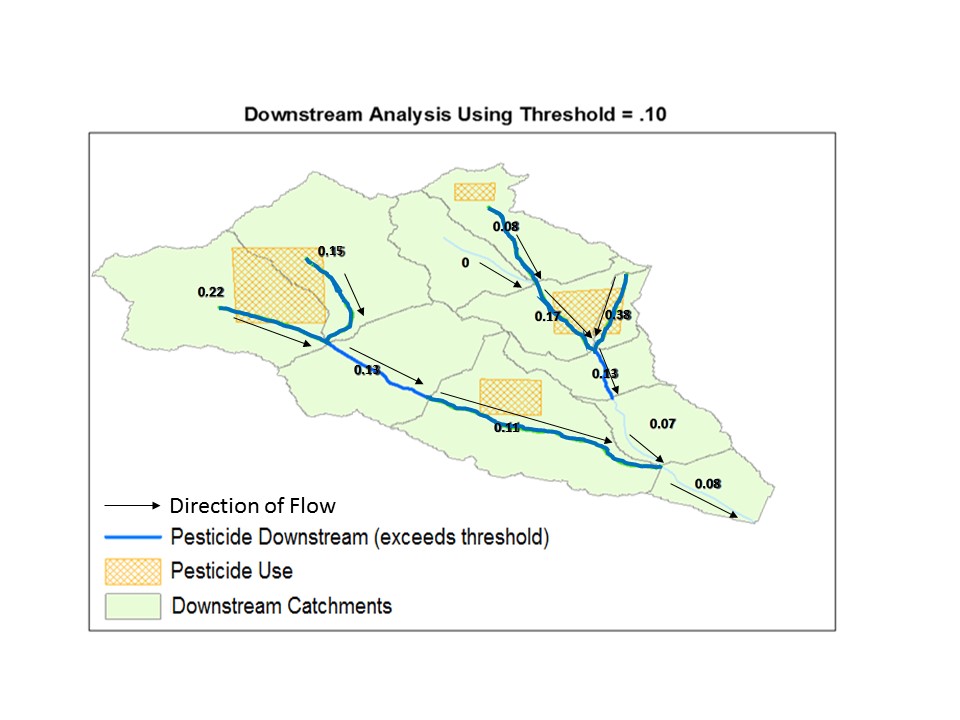 Figure B 3-5.1. Graphical depiction of downstream dilutionInclusion of Species in Downstream Dilution AnalysesAn aquatic species is included in the downstream dilution analyses if it is assigned to a flowing waterbody (i.e., Bins 2-4), so aquatic species exclusively assigned to static bins are not included in the analyses.  A terrestrial animal species is included in the downstream dilution analyses if it has a food item associated with flowing waterbodies.  Terrestrial animal species with food items assigned exclusively to static or estuarine/marine waterbodies are not included in the analyses. A terrestrial plant species is included in the downstream dilution analyses if it is assigned to a flowing waterbody, so plant species exclusively assigned to static bins are not included. For all taxa, if the flowing bin assignment is used exclusively as a surrogate for an estuarine/marine bin, it is not included in the analyses. Uncertainties in Analysis The geographic data sets used in this analysis are limited with respect to their accuracy and timeliness. The CDL represents the most current and comprehensive collection of national land use and land cover information for the United States.  The current analysis considers CDL products from 2011-2014.  Additional data sets were included to account for uses not clearly defined by the CDL, such as non-agricultural uses.  These supplemental data and associated uncertainties are discussed in Attachment 1-3.Hydrographic data are from the NHDPlus data set (http://www.horizon-systems.com/nhdplus/).  NHDPlus contains the most current and accurate nationwide representation of hydrologic data.  At a spatial scale of 1:100,000, the NHDPlus might omit the smallest streams and waterbodies.  In addition, in some isolated instances, there are errors in the data including missing or disconnected stream segments and incorrect assignment of flow direction.The relatively coarse spatial scale and general classification categories of these data sets preclude use of the data for highly localized study.  Additionally, some labeled uses are not possible to map precisely due to the lack of appropriate spatial data in the data layers.  These labeled uses and their associated uncertainties are discussed in Attachment 1-3.Use of Downstream Dilution Tool in Step 1In Step 1, EFED uses the highest 1-in-15-year EEC estimated from the Pesticide in Water Calculator (PWC, v 1.52) for all HUC 2s for Bin 2 for the rights-of-way scenario (a protective scenario utilizing a high curve number) and the lowest aquatic endpoint to estimate the DF. For each aquatic species, if the downstream dilution tool predicts concentrations that exceed the aquatic threshold for catchments that overlap the species range or designated critical habitat, a May Affect call is made. For diazinon, the highest 1-in-1- year daily average EEC is 1,450 µg/L (HUC 15) and the endpoint is 0.044 µg/L (aquatic invertebrates, mortality).  Step 1 determinations are provided in Table B 3-5.1.  It should be noted that impacts to certain aquatic species (i.e., cave dwelling species, offshore marine species, etc.) are not being considered with regards to downstream dilution and are being addressed in separate parts of the Biological Evaluation.Table B 3-5.1. Step 1 determinations based on downstream dilutionUse of Downstream Dilution Tool in Step 2For each HUC 2, EFED used the highest 1-in-15-year EEC for Bin 2 for each individual use.  For multiple pesticide uses that are covered by a particular CDL, the highest EEC for the data layer is used.  Multiple effects thresholds are used in the analysis and include the lowest threshold for mortality, growth, reproduction, behavior, and sensory effects for each freshwater vertebrate and invertebrate taxa.For each species and each HUC 2, the downstream dilution tool estimates the percent of stream miles in the species habitat where the downstream dilution concentration is above a particular threshold and the use that has the greatest impact.  Step 2 determinations are provided for the species range and critical habitats in Table B 3-5.2 and B 3-5.3, respectively.Table B 3-5.4 provides a listing of species where concentrations from downstream dilution were below all relevant species-specific thresholds.  In most cases, the species were not located in streams that were hydrologically connected to an upstream segment where a diazinon use (e.g., orchard, vegetable, or nursery) could occur nor were they in streams that could potentially receive direct or spray drift runoff from a pesticide treated field (i.e., no vegetable, orchard, or nursery uses in watershed).A text delimited file, which lists the species and stream reaches in the habitat affected, has been attached to this appendix for use in Step 3 of the ESA process.  It should be noted that impacts to certain aquatic species (i.e., cave dwelling species, offshore marine species, etc.) are not being considered with regards to downstream dilution and are being addressed in separate parts of the Biological Evaluation.Table B 3-5.2. Step 2 Downstream Dilution Determinations Based on Species Range11. Column header definitionsESA Taxa – taxa assigned to species. In some cases, a species may be assigned to multiple taxa if they can inhabit freshwater and estuarine/marine environments.HUC 2 – hydrologic unit code assessedEntity ID – identification number for speciesSpecies common nameMultiple HUCs? – Does the species range include multiple HUC 2s. Yes/No answer.Stream Miles Affected in HUC (miles) – indicates the number of miles in the species range, in the HUC 2, where the downstream dilution EEC exceeds the specified threshold.Species Range, All HUCs (miles) – indicates the species range, in miles, spanning all HUC2s.Threshold value (ug/L) – indicates the threshold value, applicable to the species, which was used to generate the number of stream miles affected in the HUC.Use Impacting Species – the Pesticide in Water Calculator (PWC) modeled scenario that generated the number of stream miles affected2. Endpoint values correspond to the following effects	Direct effects to fish and amphibians – 0.47 µg/L (reproduction)	Indirect effects to fish and amphibians – 0.47 µg/L (reproduction)	Direct effects to aquatic invertebrates – 0.044 µg/L (mortality)	Indirect effects to aquatic invertebrates – 0.228 µg/L (fecundity)	Direct effects to aquatic plants – 500 µg/L (NOEC, decrease biomass)	Indirect effects to aquatic plants – 3,700 µg/L (EC50, decreased biomass) Table B 3-5.3. Step 2 Downstream Dilution Determinations Based on Species Critical Habitat11. See footnotes for Table 3-5.2 for column header definitions and threshold values.Table B 3-5.4. Species where downstream dilution concentrations were below all thresholdsEntity IDSpecies Common NameESA TaxaNo Effect / May AffectPercent of Stream Miles AffectedRangeRangeRangeRangeRange2Grizzly bearAquatic-dependent MammalsMay Affect23%7West Indian ManateeFreshwater MammalsMay Affect16%58Buena Vista Lake ornate ShrewAquatic-dependent MammalsMay Affect12%67Whooping craneAquatic-dependent BirdsMay Affect39%88Short-tailed albatrossAquatic-dependent BirdsMay Affect36%103Light-footed clapper railAquatic-dependent BirdsMay Affect28%104Hawaiian stiltAquatic-dependent BirdsMay Affect23%124Wood storkAquatic-dependent BirdsMay Affect25%125Audubon's crested caracaraAquatic-dependent BirdsMay Affect21%130Piping PloverAquatic-dependent BirdsMay Affect40%131Piping PloverAquatic-dependent BirdsMay Affect27%132Western snowy ploverAquatic-dependent BirdsMay Affect32%134Least ternAquatic-dependent BirdsMay Affect29%135Roseate ternAquatic-dependent BirdsMay Affect17%136Roseate ternAquatic-dependent BirdsMay Affect15%152San Francisco garter snakeAquatic ReptilesMay Affect47%167Atlantic salt marsh snakeMarine ReptilesMay Affect23%168Alabama red-belly turtleAquatic ReptilesMay Affect56%169Flattened musk turtleAquatic ReptilesMay Affect35%171Ringed map turtleAquatic ReptilesMay Affect47%172Yellow-blotched map turtleAquatic ReptilesMay Affect58%173Eastern indigo snakeAquatic ReptilesMay Affect31%176American crocodileMarine ReptilesMay Affect12%180Copperbelly water snakeAquatic ReptilesMay Affect80%182Bog (=Muhlenberg) turtleAquatic ReptilesMay Affect80%187Giant garter snakeAquatic ReptilesMay Affect37%189Texas blind salamanderAquatic AmphibiansMay Affect35%194San Marcos salamanderAquatic AmphibiansMay Affect35%197Barton Springs salamanderAquatic AmphibiansMay Affect47%202Wyoming ToadAquatic AmphibiansMay Affect3%204Arroyo (=arroyo southwestern) toadAquatic AmphibiansMay Affect16%205California red-legged frogAquatic AmphibiansMay Affect32%206Chiricahua leopard frogAquatic AmphibiansMay Affect20%207Mountain yellow-legged frogAquatic AmphibiansMay Affect4%209Humpback chubFreshwater FishMay Affect10%212Maryland darterFreshwater FishMay Affect93%213Big Bend gambusiaFreshwater FishMay Affect8%214Clear Creek gambusiaFreshwater FishMay Affect32%215Colorado pikeminnow (=squawfish)Freshwater FishMay Affect15%216Comanche Springs pupfishFreshwater FishMay Affect14%218Owens pupfishFreshwater FishMay Affect3%219Gila topminnow (incl. Yaqui)Freshwater FishMay Affect29%221Gila troutFreshwater FishMay Affect25%222Greenback Cutthroat troutFreshwater FishMay Affect7%224Okaloosa darterFreshwater FishMay Affect54%228Fountain darterFreshwater FishMay Affect45%229Watercress darterFreshwater FishMay Affect26%230Pecos gambusiaFreshwater FishMay Affect24%232Unarmored threespine sticklebackFreshwater FishMay Affect20%235Snail darterFreshwater FishMay Affect39%237Spotfin ChubFreshwater FishMay Affect40%238Leopard darterFreshwater FishMay Affect3%239Slackwater darterFreshwater FishMay Affect49%240Roanoke logperchFreshwater FishMay Affect41%241Pygmy SculpinFreshwater FishMay Affect36%242Cape Fear shinerFreshwater FishMay Affect51%243Waccamaw silversideFreshwater FishMay Affect60%244Bayou darterFreshwater FishMay Affect42%245Scioto madtomFreshwater FishMay Affect62%246Slender chubFreshwater FishMay Affect30%247Yellowfin madtomFreshwater FishMay Affect27%248Little Kern golden troutFreshwater FishMay Affect9%249Bonytail chubFreshwater FishMay Affect10%250San Marcos gambusiaFreshwater FishMay Affect43%251Leon Springs pupfishFreshwater FishMay Affect20%252Alabama sturgeonFreshwater FishMay Affect54%254Chihuahua chubFreshwater FishMay Affect37%257Niangua darterFreshwater FishMay Affect13%258Smoky madtomFreshwater FishMay Affect16%260Ozark cavefishFreshwater FishMay Affect20%262Owens Tui ChubFreshwater FishMay Affect3%267Foskett speckled daceFreshwater FishMay Affect2%269Cherokee darterFreshwater FishMay Affect36%270Neosho madtomFreshwater FishMay Affect16%271Pygmy madtomFreshwater FishMay Affect18%272Devils River minnowFreshwater FishMay Affect24%273Loach minnowFreshwater FishMay Affect23%276Beautiful shinerFreshwater FishMay Affect37%277Cahaba shinerFreshwater FishMay Affect42%278Palezone shinerFreshwater FishMay Affect27%279Pecos bluntnose shinerFreshwater FishMay Affect28%286Gulf sturgeonMarine FishMay Affect24%290Razorback suckerFreshwater FishMay Affect13%292Warner suckerFreshwater FishMay Affect3%293Amber darterFreshwater FishMay Affect35%294Conasauga logperchFreshwater FishMay Affect36%295Blackside daceFreshwater FishMay Affect21%296SpikedaceFreshwater FishMay Affect23%297Boulder darterFreshwater FishMay Affect29%298Goldline darterFreshwater FishMay Affect41%299Arkansas River shinerFreshwater FishMay Affect27%300Blue shinerFreshwater FishMay Affect36%301Bull TroutFreshwater FishMay Affect25%303Pallid sturgeonFreshwater FishMay Affect2%305Delta smeltFreshwater FishMay Affect28%306Tidewater gobyFreshwater FishMay Affect38%307Bluemask (=jewel) DarterFreshwater FishMay Affect41%308Duskytail darterFreshwater FishMay Affect21%309Rio Grande Silvery MinnowFreshwater FishMay Affect15%311Topeka shinerFreshwater FishMay Affect24%312Santa Ana suckerFreshwater FishMay Affect16%313Relict darterFreshwater FishMay Affect10%314White sturgeonFreshwater FishMay Affect27%315Etowah darterFreshwater FishMay Affect36%316Vermilion darterFreshwater FishMay Affect42%317Cumberland bean (pearlymussel)MollusksMay Affect26%318Purple beanMollusksMay Affect34%319Green blossom (pearlymussel)MollusksMay Affect39%320Tubercled blossom (pearlymussel)MollusksMay Affect28%321Turgid blossom (pearlymussel)MollusksMay Affect25%322Yellow blossom (pearlymussel)MollusksMay Affect20%323Purple Cat's paw (=Purple Cat's paw pearlymussel)MollusksMay Affect30%324White catspaw (pearlymussel)MollusksMay Affect65%325Higgins eye (pearlymussel)MollusksMay Affect45%326Alabama lampmusselMollusksMay Affect46%327Pale lilliput (pearlymussel)MollusksMay Affect35%328Winged MapleleafMollusksMay Affect10%329Appalachian monkeyface (pearlymussel)MollusksMay Affect20%330Cumberland monkeyface (pearlymussel)MollusksMay Affect30%331Pink mucket (pearlymussel)MollusksMay Affect22%332Birdwing pearlymusselMollusksMay Affect29%333Curtis pearlymusselMollusksMay Affect16%334Dromedary pearlymusselMollusksMay Affect33%335Littlewing pearlymusselMollusksMay Affect29%336White wartyback (pearlymussel)MollusksMay Affect32%337Finerayed pigtoeMollusksMay Affect33%338Rough pigtoeMollusksMay Affect34%339Shiny pigtoeMollusksMay Affect31%340Orangefoot pimpleback (pearlymussel)MollusksMay Affect34%341Ring pink (mussel)MollusksMay Affect33%342Fat pocketbookMollusksMay Affect49%343Ouachita rock pocketbookMollusksMay Affect9%344Rough rabbitsfootMollusksMay Affect30%345Scaleshell musselMollusksMay Affect13%346Tan riffleshellMollusksMay Affect26%347Black clubshellMollusksMay Affect42%348Southern combshellMollusksMay Affect38%349Flat pigtoeMollusksMay Affect49%350Heavy pigtoeMollusksMay Affect48%351Tar River spinymusselMollusksMay Affect80%352ClubshellMollusksMay Affect41%353Cumberlandian combshellMollusksMay Affect21%354Appalachian elktoeMollusksMay Affect62%355Cumberland elktoeMollusksMay Affect22%356Alabama (=inflated) heelsplitterMollusksMay Affect25%357Orangenacre mucketMollusksMay Affect42%358Oyster musselMollusksMay Affect24%359Cracking pearlymusselMollusksMay Affect28%360Speckled pocketbookMollusksMay Affect12%361James spinymusselMollusksMay Affect33%362StirrupshellMollusksMay Affect49%363Dwarf wedgemusselMollusksMay Affect57%364Louisiana pearlshellMollusksMay Affect34%365Southern acornshellMollusksMay Affect39%366Purple bankclimber (mussel)MollusksMay Affect74%367Upland combshellMollusksMay Affect39%368FanshellMollusksMay Affect31%369Arkansas fatmucketMollusksMay Affect0%370Carolina heelsplitterMollusksMay Affect63%371Oval pigtoeMollusksMay Affect73%372Finelined pocketbookMollusksMay Affect39%373Shinyrayed pocketbookMollusksMay Affect74%374Northern riffleshellMollusksMay Affect49%375Fat threeridge (mussel)MollusksMay Affect71%376Cumberland pigtoeMollusksMay Affect36%377Ovate clubshellMollusksMay Affect38%378Southern clubshellMollusksMay Affect38%379Triangular KidneyshellMollusksMay Affect35%380Alabama moccasinshellMollusksMay Affect39%381Coosa moccasinshellMollusksMay Affect33%382Dark pigtoeMollusksMay Affect27%383Southern pigtoeMollusksMay Affect35%384Gulf moccasinshellMollusksMay Affect73%385Ochlockonee moccasinshellMollusksMay Affect81%386Chipola slabshellMollusksMay Affect51%396Anthony's riversnailFreshwater InvertebratesMay Affect37%398Bliss Rapids snailFreshwater InvertebratesMay Affect52%399Snake River physa snailFreshwater InvertebratesMay Affect62%402Armored snailFreshwater InvertebratesMay Affect68%403Alamosa springsnailFreshwater InvertebratesMay Affect10%404Bruneau Hot springsnailFreshwater InvertebratesMay Affect22%406Tumbling Creek cavesnailFreshwater InvertebratesMay Affect7%407Tulotoma snailFreshwater InvertebratesMay Affect53%408Socorro springsnailFreshwater InvertebratesMay Affect10%409Banbury Springs limpetFreshwater InvertebratesMay Affect81%411Lacy elimia (snail)Freshwater InvertebratesMay Affect33%412Cylindrical lioplax (snail)Freshwater InvertebratesMay Affect40%413Flat pebblesnailFreshwater InvertebratesMay Affect45%414Painted rocksnailFreshwater InvertebratesMay Affect39%415Plicate rocksnailFreshwater InvertebratesMay Affect45%416Round rocksnailFreshwater InvertebratesMay Affect44%417Slender campelomaFreshwater InvertebratesMay Affect59%435Delta green ground beetleFreshwater InvertebratesMay Affect30%441Hungerford's crawling water BeetleFreshwater InvertebratesMay Affect70%445Hine's emerald dragonflyFreshwater InvertebratesMay Affect44%453Comal Springs riffle beetleFreshwater InvertebratesMay Affect39%454Comal Springs dryopid beetleFreshwater InvertebratesMay Affect39%475Hay's Spring amphipodFreshwater InvertebratesMay Affect3%477Peck's cave amphipodFreshwater InvertebratesMay Affect43%478Nashville crayfishFreshwater InvertebratesMay Affect12%479Shasta crayfishFreshwater InvertebratesMay Affect24%480Alabama cave shrimpFreshwater InvertebratesMay Affect61%481California freshwater shrimpFreshwater InvertebratesMay Affect62%482Kentucky cave shrimpFreshwater InvertebratesMay Affect31%484Illinois cave amphipodFreshwater InvertebratesMay Affect59%486Lee County cave isopodFreshwater InvertebratesMay Affect32%487Squirrel Chimney Cave shrimpFreshwater InvertebratesMay Affect74%489Cave crayfishFreshwater InvertebratesMay Affect17%517Chinese Camp brodiaeaAquatic Plants - vascularMay Affect44%580Colusa grassAquatic Plants - vascularMay Affect47%677Cumberland rosemaryAquatic Plants - vascularMay Affect44%807Little Aguja (=Creek) PondweedAquatic Plants - vascularMay Affect5%870Texas wild-riceAquatic Plants - vascularMay Affect49%1064Kral's water-plantainAquatic Plants - vascularMay Affect26%1199Louisiana quillwortAquatic Plants - vascularMay Affect51%1247Koster's springsnailFreshwater InvertebratesMay Affect24%1261Noel's AmphipodFreshwater InvertebratesMay Affect24%1358Magnificent ramshornFreshwater InvertebratesMay Affect49%1369Fuzzy pigtoeMollusksMay Affect70%1509Chum salmonFreshwater FishMay Affect23%1559Fluted kidneyshellMollusksMay Affect27%1680Alabama lampmusselMollusksMay Affect27%1740Mountain yellow-legged frogAquatic AmphibiansMay Affect4%1783Northern Mexican gartersnakeAquatic ReptilesMay Affect14%1849Meltwater lednian stoneflyFreshwater InvertebratesMay Affect22%1897ClubshellMollusksMay Affect27%1905Oyster musselMollusksMay Affect27%1934Spotfin ChubFreshwater FishMay Affect8%2192Dromedary pearlymusselMollusksMay Affect27%2308Cracking pearlymusselMollusksMay Affect27%2316Yellow blossom (pearlymussel)MollusksMay Affect27%2448SteelheadFreshwater FishMay Affect10%2528SteelheadFreshwater FishMay Affect47%2561Interrupted (=Georgia) RocksnailFreshwater InvertebratesMay Affect28%2842SteelheadFreshwater FishMay Affect51%2917Texas HornshellMollusksMay Affect22%2956Yellowfin madtomFreshwater FishMay Affect8%3226Finerayed pigtoeMollusksMay Affect27%3271Narrow-headed gartersnakeAquatic ReptilesMay Affect28%3280Zuni bluehead SuckerFreshwater FishMay Affect19%3364Rough hornsnailFreshwater InvertebratesMay Affect46%3398Chinook salmonFreshwater FishMay Affect16%3497Roundtail chubFreshwater FishMay Affect12%3525Rush DarterFreshwater FishMay Affect39%3596Sharpnose ShinerFreshwater FishMay Affect47%3645RabbitsfootMollusksMay Affect27%3654SteelheadFreshwater FishMay Affect48%3833Georgia pigtoeMollusksMay Affect32%3842Anthony's riversnailFreshwater InvertebratesMay Affect27%3879Arkansas darterFreshwater FishMay Affect17%4042Choctaw beanMollusksMay Affect67%4086Neosho MucketMollusksMay Affect20%4093green sturgeonMarine FishMay Affect39%4112SteelheadFreshwater FishMay Affect65%4162Chupadera springsnailFreshwater InvertebratesMay Affect10%4210Altamaha SpinymusselMollusksMay Affect81%4248Grotto SculpinFreshwater FishMay Affect17%4300Chinook salmonFreshwater FishMay Affect41%4330Shortnose sturgeonMarine FishMay Affect53%4411Alabama pearlshellMollusksMay Affect59%4431Pearl darterFreshwater FishMay Affect57%4437Diamond TryoniaFreshwater InvertebratesMay Affect22%4479Phantom SpringsnailFreshwater InvertebratesMay Affect14%4490Spectaclecase (mussel)MollusksMay Affect31%4496Yellowfin madtomFreshwater FishMay Affect38%4679Whooping craneAquatic-dependent BirdsMay Affect33%4799Chinook salmonFreshwater FishMay Affect35%4881Smalltooth sawfishMarine FishMay Affect18%4910Salt Creek Tiger beetleFreshwater InvertebratesMay Affect54%4992Chinook salmonFreshwater FishMay Affect18%5065Black warrior (=Sipsey Fork) WaterdogAquatic AmphibiansMay Affect35%5153Big Sandy crayfishFreshwater InvertebratesMay Affect15%5180Chum salmonFreshwater FishMay Affect54%5265Coho salmonFreshwater FishMay Affect33%5281Snuffbox musselMollusksMay Affect38%5362Gonzales tryoniaFreshwater InvertebratesMay Affect22%5434Georgetown SalamanderAquatic AmphibiansMay Affect56%5658SteelheadFreshwater FishMay Affect24%5714Kenk's amphipodFreshwater InvertebratesMay Affect68%5715Cumberlandian combshellMollusksMay Affect27%5718Cumberland monkeyface (pearlymussel)MollusksMay Affect27%5719Cumberland darterFreshwater FishMay Affect17%5815SteelheadFreshwater FishMay Affect34%5833Shiny pigtoeMollusksMay Affect27%5856Turgid blossom (pearlymussel)MollusksMay Affect27%5981Smoky madtomFreshwater FishMay Affect8%6062Rayed BeanMollusksMay Affect58%6138Phantom TryoniaFreshwater InvertebratesMay Affect14%6220SteelheadFreshwater FishMay Affect38%6223Tubercled blossom (pearlymussel)MollusksMay Affect27%6297Gila chubFreshwater FishMay Affect27%6346Austin blind SalamanderAquatic AmphibiansMay Affect47%6503Duskytail darterFreshwater FishMay Affect8%6534Tapered pigtoeMollusksMay Affect67%6557diamond DarterFreshwater FishMay Affect3%6578Coho salmonFreshwater FishMay Affect11%6596Pecos amphipodFreshwater InvertebratesMay Affect22%6662Yellowcheek DarterFreshwater FishMay Affect3%6841Slabside PearlymusselMollusksMay Affect31%6843Sockeye salmonFreshwater FishMay Affect48%6966Coho salmonFreshwater FishMay Affect41%7091Winged MapleleafMollusksMay Affect27%7150Chucky MadtomFreshwater FishMay Affect65%7177Narrow pigtoeMollusksMay Affect65%7332Spring pygmy sunfishFreshwater FishMay Affect69%7342Whooping craneAquatic-dependent BirdsMay Affect79%7349Southern sandshellMollusksMay Affect67%7363Round EbonyshellMollusksMay Affect66%7372Suwannee moccasinshellMollusksMay Affect91%7512Cumberland bean (pearlymussel)MollusksMay Affect27%7590Chinook salmonFreshwater FishMay Affect47%7610Salado SalamanderAquatic AmphibiansMay Affect61%7670Smalleye ShinerFreshwater FishMay Affect48%7800Eastern Massasauga (=rattlesnake)Aquatic ReptilesMay Affect73%7816Sheepnose MusselMollusksMay Affect40%7834Chinook salmonFreshwater FishMay Affect39%7847Ozark HellbenderAquatic AmphibiansMay Affect6%7855Chinook salmonFreshwater FishMay Affect25%7949Southern kidneyshellMollusksMay Affect67%7989SteelheadFreshwater FishMay Affect16%8172Diminutive AmphipodFreshwater InvertebratesMay Affect14%8231Jollyville Plateau SalamanderAquatic AmphibiansMay Affect51%8241Chinook salmonFreshwater FishMay Affect45%8278Sockeye salmonFreshwater FishMay Affect5%8349Purple Cat's paw (=Purple Cat's paw pearlymussel)MollusksMay Affect27%8356Birdwing pearlymusselMollusksMay Affect27%8434Black mudaliaFreshwater InvertebratesMay Affect51%8442Sicklefin redhorseFreshwater FishMay Affect53%8561Headwater chubFreshwater FishMay Affect15%8621Red knotAquatic-dependent BirdsMay Affect36%8765Berry Cave salamanderAquatic AmphibiansMay Affect50%8921Boulder darterFreshwater FishMay Affect31%9021Coho salmonFreshwater FishMay Affect39%9061Spotfin ChubFreshwater FishMay Affect31%9220Laurel daceFreshwater FishMay Affect51%9432SteelheadFreshwater FishMay Affect35%9487Appalachian monkeyface (pearlymussel)MollusksMay Affect38%9488Birdwing pearlymusselMollusksMay Affect38%9489Cracking pearlymusselMollusksMay Affect38%9490Cumberland bean (pearlymussel)MollusksMay Affect38%9491Cumberlandian combshellMollusksMay Affect38%9492Cumberland monkeyface (pearlymussel)MollusksMay Affect38%9493Dromedary pearlymusselMollusksMay Affect38%9494FanshellMollusksMay Affect38%9495Finerayed pigtoeMollusksMay Affect38%9496Orangefoot pimpleback (pearlymussel)MollusksMay Affect38%9497Oyster musselMollusksMay Affect38%9498Ring pink (mussel)MollusksMay Affect38%9499Rough pigtoeMollusksMay Affect38%9500Shiny pigtoeMollusksMay Affect38%9501White wartyback (pearlymussel)MollusksMay Affect38%9502Duskytail darterFreshwater FishMay Affect38%9503Pygmy madtomFreshwater FishMay Affect38%9504Slender chubFreshwater FishMay Affect38%9505Spotfin ChubFreshwater FishMay Affect38%9506Yellowfin madtomFreshwater FishMay Affect38%9507Anthony's riversnailFreshwater InvertebratesMay Affect38%9967Texas fawnsfootMollusksMay Affect52%9968Texas pimplebackMollusksMay Affect48%9969Smooth pimplebackMollusksMay Affect52%10037Bull TroutFreshwater FishMay Affect39%10038Texas fatmucketMollusksMay Affect44%10039Golden orbMollusksMay Affect46%10052Rio Grande Silvery MinnowFreshwater FishMay Affect15%10060Kentucky arrow darterFreshwater FishMay Affect8%10077Atlantic salmonFreshwater FishMay Affect78%10124Whooping craneAquatic-dependent BirdsMay Affect27%10130Arapahoe snowflyFreshwater InvertebratesMay Affect16%10150EulachonFreshwater FishMay Affect32%10297Atlantic sturgeonFreshwater FishMay Affect59%10298Atlantic sturgeonMarine FishMay Affect59%10299Atlantic sturgeonMarine FishMay Affect59%10300Atlantic sturgeonMarine FishMay Affect59%10301Atlantic sturgeonMarine FishMay Affect59%10485Green sea turtleAquatic ReptilesMay Affect7%10910Topeka shinerFreshwater FishMay Affect32%11175Green sea turtleAquatic ReptilesMay Affect7%11176Green sea turtleAquatic ReptilesMay Affect7%11192Green sea turtleAquatic ReptilesMay Affect6%11193Green sea turtleAquatic ReptilesMay Affect7%11201Guyandotte River crayfishFreshwater InvertebratesMay Affect20%11262longfin smeltFreshwater FishMay Affect29%Critical HabitatCritical HabitatCritical HabitatCritical HabitatCritical Habitat7West Indian ManateeFreshwater MammalsMay Affect44%67Whooping craneAquatic-dependent BirdsMay Affect29%130Piping PloverAquatic-dependent BirdsMay Affect2%131Piping PloverAquatic-dependent BirdsMay Affect4%132Western snowy ploverAquatic-dependent BirdsMay Affect34%176American crocodileMarine ReptilesMay Affect5%194San Marcos salamanderAquatic AmphibiansMay Affect32%204Arroyo (=arroyo southwestern) toadAquatic AmphibiansMay Affect13%205California red-legged frogAquatic AmphibiansMay Affect42%206Chiricahua leopard frogAquatic AmphibiansMay Affect35%207Mountain yellow-legged frogAquatic AmphibiansMay Affect2%212Maryland darterFreshwater FishMay Affect90%228Fountain darterFreshwater FishMay Affect37%235Snail darterFreshwater FishMay Affect44%237Spotfin ChubFreshwater FishMay Affect51%238Leopard darterFreshwater FishMay Affect2%239Slackwater darterFreshwater FishMay Affect46%242Cape Fear shinerFreshwater FishMay Affect39%243Waccamaw silversideFreshwater FishMay Affect46%246Slender chubFreshwater FishMay Affect28%247Yellowfin madtomFreshwater FishMay Affect26%248Little Kern golden troutFreshwater FishMay Affect8%250San Marcos gambusiaFreshwater FishMay Affect37%251Leon Springs pupfishFreshwater FishMay Affect100%252Alabama sturgeonFreshwater FishMay Affect52%257Niangua darterFreshwater FishMay Affect11%258Smoky madtomFreshwater FishMay Affect7%262Owens Tui ChubFreshwater FishMay Affect5%272Devils River minnowFreshwater FishMay Affect32%279Pecos bluntnose shinerFreshwater FishMay Affect34%286Gulf sturgeonMarine FishMay Affect44%292Warner suckerFreshwater FishMay Affect1%293Amber darterFreshwater FishMay Affect32%294Conasauga logperchFreshwater FishMay Affect27%299Arkansas River shinerFreshwater FishMay Affect31%301Bull TroutFreshwater FishMay Affect21%305Delta smeltFreshwater FishMay Affect24%306Tidewater gobyFreshwater FishMay Affect43%309Rio Grande Silvery MinnowFreshwater FishMay Affect19%311Topeka shinerFreshwater FishMay Affect48%312Santa Ana suckerFreshwater FishMay Affect13%314White sturgeonFreshwater FishMay Affect33%316Vermilion darterFreshwater FishMay Affect34%318Purple beanMollusksMay Affect34%344Rough rabbitsfootMollusksMay Affect29%353Cumberlandian combshellMollusksMay Affect33%354Appalachian elktoeMollusksMay Affect65%355Cumberland elktoeMollusksMay Affect33%357Orangenacre mucketMollusksMay Affect39%358Oyster musselMollusksMay Affect33%365Southern acornshellMollusksMay Affect36%366Purple bankclimber (mussel)MollusksMay Affect83%367Upland combshellMollusksMay Affect37%370Carolina heelsplitterMollusksMay Affect59%371Oval pigtoeMollusksMay Affect84%372Finelined pocketbookMollusksMay Affect40%373Shinyrayed pocketbookMollusksMay Affect89%375Fat threeridge (mussel)MollusksMay Affect75%377Ovate clubshellMollusksMay Affect38%378Southern clubshellMollusksMay Affect42%379Triangular KidneyshellMollusksMay Affect34%380Alabama moccasinshellMollusksMay Affect36%381Coosa moccasinshellMollusksMay Affect33%382Dark pigtoeMollusksMay Affect29%383Southern pigtoeMollusksMay Affect33%384Gulf moccasinshellMollusksMay Affect88%385Ochlockonee moccasinshellMollusksMay Affect89%386Chipola slabshellMollusksMay Affect75%445Hine's emerald dragonflyFreshwater InvertebratesMay Affect44%453Comal Springs riffle beetleFreshwater InvertebratesMay Affect92%454Comal Springs dryopid beetleFreshwater InvertebratesMay Affect100%477Peck's cave amphipodFreshwater InvertebratesMay Affect100%482Kentucky cave shrimpFreshwater InvertebratesMay Affect23%580Colusa grassAquatic Plants - vascularMay Affect54%870Texas wild-riceAquatic Plants - vascularMay Affect56%1247Koster's springsnailFreshwater InvertebratesMay Affect49%1261Noel's AmphipodFreshwater InvertebratesMay Affect31%1369Fuzzy pigtoeMollusksMay Affect74%1509Chum salmonFreshwater FishMay Affect40%1559Fluted kidneyshellMollusksMay Affect30%1740Mountain yellow-legged frogAquatic AmphibiansMay Affect2%1934Spotfin ChubFreshwater FishMay Affect51%2448SteelheadFreshwater FishMay Affect12%2514Chinook salmonFreshwater FishMay Affect61%2528SteelheadFreshwater FishMay Affect67%2561Interrupted (=Georgia) RocksnailFreshwater InvertebratesMay Affect36%2842SteelheadFreshwater FishMay Affect62%3364Rough hornsnailFreshwater InvertebratesMay Affect55%3525Rush DarterFreshwater FishMay Affect38%3596Sharpnose ShinerFreshwater FishMay Affect47%3645RabbitsfootMollusksMay Affect29%3654SteelheadFreshwater FishMay Affect69%3833Georgia pigtoeMollusksMay Affect28%4042Choctaw beanMollusksMay Affect74%4086Neosho MucketMollusksMay Affect24%4093green sturgeonMarine FishMay Affect32%4112SteelheadFreshwater FishMay Affect69%4210Altamaha SpinymusselMollusksMay Affect88%4274SteelheadFreshwater FishMay Affect61%4411Alabama pearlshellMollusksMay Affect55%4437Diamond TryoniaFreshwater InvertebratesMay Affect100%4799Chinook salmonFreshwater FishMay Affect50%4881Smalltooth sawfishMarine FishMay Affect26%4910Salt Creek Tiger beetleFreshwater InvertebratesMay Affect77%4992Chinook salmonFreshwater FishMay Affect19%5180Chum salmonFreshwater FishMay Affect62%5265Coho salmonFreshwater FishMay Affect42%5362Gonzales tryoniaFreshwater InvertebratesMay Affect100%5434Georgetown SalamanderAquatic AmphibiansMay Affect66%5658SteelheadFreshwater FishMay Affect45%5719Cumberland darterFreshwater FishMay Affect16%5815SteelheadFreshwater FishMay Affect37%5981Smoky madtomFreshwater FishMay Affect7%6220SteelheadFreshwater FishMay Affect47%6346Austin blind SalamanderAquatic AmphibiansMay Affect100%6534Tapered pigtoeMollusksMay Affect78%6557diamond DarterFreshwater FishMay Affect25%6596Pecos amphipodFreshwater InvertebratesMay Affect100%6662Yellowcheek DarterFreshwater FishMay Affect2%6841Slabside PearlymusselMollusksMay Affect31%6843Sockeye salmonFreshwater FishMay Affect65%7150Chucky MadtomFreshwater FishMay Affect63%7177Narrow pigtoeMollusksMay Affect71%7349Southern sandshellMollusksMay Affect74%7363Round EbonyshellMollusksMay Affect65%7590Chinook salmonFreshwater FishMay Affect63%7670Smalleye ShinerFreshwater FishMay Affect47%7834Chinook salmonFreshwater FishMay Affect58%7949Southern kidneyshellMollusksMay Affect74%7989SteelheadFreshwater FishMay Affect22%8231Jollyville Plateau SalamanderAquatic AmphibiansMay Affect26%8241Chinook salmonFreshwater FishMay Affect47%9061Spotfin ChubFreshwater FishMay Affect51%9220Laurel daceFreshwater FishMay Affect55%9504Slender chubFreshwater FishMay Affect28%10077Atlantic salmonFreshwater FishMay Affect84%10150EulachonFreshwater FishMay Affect72%ESA TaxaHUC 2Entity IDSpecies Common NameMultiple HUCs?Stream Miles Affected in HUC (miles)Species Range, All HUCs (miles)Threshold Value2 (µg/L)Use Impacting SpeciesAquatic-dependent Mammals102Grizzly bearYes9,988144,2110.228vegetablesAquatic-dependent Mammals142Grizzly bearYes2144,2110.228vegetablesAquatic-dependent Mammals162Grizzly bearYes0144,2110.47vegetablesAquatic-dependent Mammals172Grizzly bearYes12,843144,2110.228orchardsFreshwater Mammals37West Indian ManateeYes9,515113,0540.228orchardsMarine Mammals37West Indian ManateeYes9,515113,0540.228orchardsFreshwater Mammals87West Indian ManateeYes735113,0540.228nurseriesMarine Mammals87West Indian ManateeYes735113,0540.228nurseriesFreshwater Mammals127West Indian ManateeYes3,591113,0540.228vegetablesMarine Mammals127West Indian ManateeYes3,591113,0540.228vegetablesFreshwater Mammals137West Indian ManateeYes110113,0540.47orchardsMarine Mammals137West Indian ManateeYes110113,0540.47orchardsAquatic-dependent Mammals1858Buena Vista Lake ornate ShrewNo2422,8150.228orchardsMarine Mammals1858Buena Vista Lake ornate ShrewNo2422,8150.228orchardsAquatic-dependent Birds467Whooping craneYes40481,6720.47vegetablesAquatic-dependent Birds767Whooping craneYes212481,6720.228vegetablesAquatic-dependent Birds967Whooping craneYes16,850481,6720.228vegetablesAquatic-dependent Birds1067Whooping craneYes90,242481,6720.228vegetablesAquatic-dependent Birds1167Whooping craneYes19,849481,6720.228vegetablesAquatic-dependent Birds1267Whooping craneYes27,123481,6720.228orchardsAquatic-dependent Birds1788Short-tailed albatrossYes4873,7780.228vegetablesAquatic-dependent Birds1888Short-tailed albatrossYes6273,7780.228orchardsAquatic-dependent Birds18103Light-footed clapper railYes2111,5960.228nurseriesAquatic-dependent Birds2104Hawaiian stiltYes503837,4810.228vegetablesAquatic-dependent Birds3104Hawaiian stiltYes7,568837,4810.228orchardsAquatic-dependent Birds8104Hawaiian stiltYes768837,4810.228orchardsAquatic-dependent Birds10104Hawaiian stiltYes6,193837,4810.228vegetablesAquatic-dependent Birds11104Hawaiian stiltYes13,776837,4810.228vegetablesAquatic-dependent Birds12104Hawaiian stiltYes33,981837,4810.228orchardsAquatic-dependent Birds13104Hawaiian stiltYes10,752837,4810.228orchardsAquatic-dependent Birds14104Hawaiian stiltYes617837,4810.228vegetablesAquatic-dependent Birds15104Hawaiian stiltYes9,784837,4810.228orchardsAquatic-dependent Birds16104Hawaiian stiltYes4,551837,4810.228vegetablesAquatic-dependent Birds17104Hawaiian stiltYes18,827837,4810.228vegetablesAquatic-dependent Birds18104Hawaiian stiltYes26,500837,4810.228orchardsAquatic-dependent Birds3124Wood storkYes29,196144,8420.228orchardsAquatic-dependent Birds3125Audubon's crested caracaraYes7,57937,3540.228orchardsAquatic-dependent Birds4130Piping PloverYes1,2113,5680.228vegetablesAquatic-dependent Birds7130Piping PloverYes63,5680.47nurseriesAquatic-dependent Birds1131Piping PloverYes149400,4940.228vegetablesAquatic-dependent Birds2131Piping PloverYes381400,4940.228vegetablesAquatic-dependent Birds3131Piping PloverYes5,860400,4940.228orchardsAquatic-dependent Birds7131Piping PloverYes7400,4940.47vegetablesAquatic-dependent Birds8131Piping PloverYes739400,4940.228orchardsAquatic-dependent Birds9131Piping PloverYes4,134400,4940.47vegetablesAquatic-dependent Birds10131Piping PloverYes54,143400,4940.228vegetablesAquatic-dependent Birds11131Piping PloverYes16,660400,4940.228vegetablesAquatic-dependent Birds12131Piping PloverYes2,820400,4940.228vegetablesAquatic-dependent Birds13131Piping PloverYes2,708400,4940.228orchardsAquatic-dependent Birds17132Western snowy ploverYes1,18917,7660.228vegetablesAquatic-dependent Birds18132Western snowy ploverYes3,17217,7660.228orchardsAquatic-dependent Birds5134Least ternYes630400,7230.228nurseriesAquatic-dependent Birds6134Least ternYes454400,7230.228vegetablesAquatic-dependent Birds7134Least ternYes3,649400,7230.228vegetablesAquatic-dependent Birds8134Least ternYes2,573400,7230.228orchardsAquatic-dependent Birds9134Least ternYes116400,7230.47vegetablesAquatic-dependent Birds10134Least ternYes53,935400,7230.228vegetablesAquatic-dependent Birds11134Least ternYes16,155400,7230.228vegetablesAquatic-dependent Birds12134Least ternYes2,481400,7230.228orchardsAquatic-dependent Birds13134Least ternYes5,714400,7230.228orchardsAquatic-dependent Birds14134Least ternYes57400,7230.228vegetablesAquatic-dependent Birds15134Least ternYes661400,7230.228vegetablesAquatic-dependent Birds1135Roseate ternYes3946,1400.228vegetablesAquatic-dependent Birds2135Roseate ternYes2776,1400.228vegetablesAquatic-dependent Birds3135Roseate ternYes2326,1400.228vegetablesAquatic-dependent Birds3136Roseate ternYes1931,9100.228orchardsAquatic Reptiles18152San Francisco garter snakeNo5961,6230.228orchardsMarine Reptiles3167Atlantic salt marsh snakeNo1,0634,6520.228orchardsAquatic Reptiles3168Alabama red-belly turtleYes1,3433,9160.228vegetablesAquatic Reptiles3169Flattened musk turtleYes1,7477,0110.228vegetablesAquatic Reptiles3171Ringed map turtleYes81917,2020.228vegetablesAquatic Reptiles8171Ringed map turtleYes4,23717,2020.228vegetablesAquatic Reptiles3172Yellow-blotched map turtleNo5,0539,9950.228vegetablesAquatic Reptiles3173Eastern indigo snakeNo26,73994,6110.228orchardsAquatic Reptiles3176American crocodileNo1,68115,1740.228orchardsMarine Reptiles3176American crocodileNo1,68115,1740.228orchardsAquatic Reptiles4180Copperbelly water snakeYes3,9125,9800.228vegetablesAquatic Reptiles5180Copperbelly water snakeYes1315,9800.228orchardsAquatic Reptiles7180Copperbelly water snakeYes1425,9800.47vegetablesAquatic Reptiles1182Bog (=Muhlenberg) turtleYes68820,1310.228vegetablesAquatic Reptiles2182Bog (=Muhlenberg) turtleYes12,23120,1310.228vegetablesAquatic Reptiles4182Bog (=Muhlenberg) turtleYes1,06020,1310.228vegetablesAquatic Reptiles18187Giant garter snakeYes12,12634,6350.228orchardsAquatic Amphibians12189Texas blind salamanderNo1026220.228orchardsAquatic Amphibians12194San Marcos salamanderNo1026220.228orchardsAquatic Amphibians12197Barton Springs salamanderNo2861,1420.228nurseriesAquatic Amphibians10202Wyoming ToadNo311,2740.228nurseriesAquatic Amphibians18204Arroyo (=arroyo southwestern) toadYes7598,0540.228orchardsAquatic Amphibians18205California red-legged frogYes28,698101,2480.228orchardsAquatic Amphibians13206Chiricahua leopard frogYes2,97466,4830.228vegetablesAquatic Amphibians15206Chiricahua leopard frogYes4,53866,4830.228orchardsAquatic Amphibians18207Mountain yellow-legged frogYes139060.47orchardsFreshwater Fish10209Humpback chubYes24103,4490.228vegetablesFreshwater Fish11209Humpback chubYes4103,4490.47vegetablesFreshwater Fish13209Humpback chubYes451103,4490.228vegetablesFreshwater Fish14209Humpback chubYes4,697103,4490.228vegetablesFreshwater Fish15209Humpback chubYes5103,4490.47vegetablesFreshwater Fish16209Humpback chubYes56103,4490.228orchardsFreshwater Fish2212Maryland darterNo1461680.228vegetablesFreshwater Fish13213Big Bend gambusiaYes3766,1790.228orchardsFreshwater Fish12214Clear Creek gambusiaNo3831,3190.228orchardsFreshwater Fish10215Colorado pikeminnow (=squawfish)Yes980,8320.228vegetablesFreshwater Fish13215Colorado pikeminnow (=squawfish)Yes56980,8320.228vegetablesFreshwater Fish14215Colorado pikeminnow (=squawfish)Yes7,64580,8320.228vegetablesFreshwater Fish16215Colorado pikeminnow (=squawfish)Yes5180,8320.228orchardsFreshwater Fish13216Comanche Springs pupfishYes4914,3380.228orchardsFreshwater Fish18218Owens pupfishYes583,3080.47orchardsFreshwater Fish13219Gila topminnow (incl. Yaqui)Yes90923,6060.228vegetablesFreshwater Fish15219Gila topminnow (incl. Yaqui)Yes3,32523,6060.228orchardsFreshwater Fish13221Gila troutYes1,99828,5890.228vegetablesFreshwater Fish15221Gila troutYes1,98628,5890.228vegetablesFreshwater Fish10222Greenback Cutthroat troutYes74317,7880.228vegetablesFreshwater Fish14222Greenback Cutthroat troutYes9717,7880.228orchardsFreshwater Fish3224Okaloosa darterNo1,5733,3090.228orchardsFreshwater Fish12228Fountain darterNo4791,5850.228orchardsFreshwater Fish3229Watercress darterNo364140.228vegetablesFreshwater Fish13230Pecos gambusiaYes3,15717,9460.228orchardsFreshwater Fish18232Unarmored threespine sticklebackYes5022,6810.228orchardsFreshwater Fish6235Snail darterYes2,5969,4040.228vegetablesFreshwater Fish3237Spotfin ChubYes10013,0020.228vegetablesFreshwater Fish5237Spotfin ChubYes513,0020.228orchardsFreshwater Fish6237Spotfin ChubYes3,54013,0020.228vegetablesFreshwater Fish11238Leopard darterYes342,7360.228orchardsFreshwater Fish6239Slackwater darterNo1,0562,6390.228vegetablesFreshwater Fish2240Roanoke logperchYes5510,6190.228vegetablesFreshwater Fish3240Roanoke logperchYes2,57010,6190.228vegetablesFreshwater Fish5240Roanoke logperchYes13510,6190.228orchardsFreshwater Fish3241Pygmy SculpinNo211000.228vegetablesFreshwater Fish3242Cape Fear shinerNo1,2363,1970.228vegetablesFreshwater Fish3243Waccamaw silversideNo2494460.228vegetablesFreshwater Fish8244Bayou darterYes6782,1700.228orchardsFreshwater Fish5245Scioto madtomNo823920.228orchardsFreshwater Fish5246Slender chubYes97,2460.228orchardsFreshwater Fish6246Slender chubYes8407,2460.228vegetablesFreshwater Fish6247Yellowfin madtomYes7597,2860.228vegetablesFreshwater Fish18248Little Kern golden troutNo1151,4240.228orchardsFreshwater Fish10249Bonytail chubYes24104,2710.228vegetablesFreshwater Fish11249Bonytail chubYes4104,2710.47vegetablesFreshwater Fish13249Bonytail chubYes451104,2710.228vegetablesFreshwater Fish14249Bonytail chubYes4,797104,2710.228vegetablesFreshwater Fish15249Bonytail chubYes547104,2710.228orchardsFreshwater Fish16249Bonytail chubYes56104,2710.228orchardsFreshwater Fish12250San Marcos gambusiaNo2369250.228orchardsFreshwater Fish13251Leon Springs pupfishYes4863,2300.228orchardsFreshwater Fish3252Alabama sturgeonNo7,24317,0980.228orchardsFreshwater Fish13254Chihuahua chubYes9218,7750.228vegetablesFreshwater Fish15254Chihuahua chubYes1,1408,7750.228vegetablesFreshwater Fish7257Niangua darterYes814,4090.228nurseriesFreshwater Fish10257Niangua darterYes75914,4090.228vegetablesFreshwater Fish11257Niangua darterYes6014,4090.228nurseriesFreshwater Fish6258Smoky madtomNo1541,3550.228vegetablesFreshwater Fish10260Ozark cavefishYes18115,0670.228nurseriesFreshwater Fish11260Ozark cavefishYes1,06515,0670.228vegetablesFreshwater Fish18262Owens Tui ChubYes623,4310.228orchardsFreshwater Fish17267Foskett speckled daceYes33,0410.228vegetablesFreshwater Fish18267Foskett speckled daceYes393,0410.47vegetablesFreshwater Fish3269Cherokee darterYes2552,0040.228orchardsFreshwater Fish10270Neosho madtomYes5618,0270.228orchardsFreshwater Fish11270Neosho madtomYes1,44818,0270.228orchardsFreshwater Fish6271Pygmy madtomYes1432,3830.228vegetablesFreshwater Fish12272Devils River minnowYes1104,1290.228vegetablesFreshwater Fish13272Devils River minnowYes5404,1290.228orchardsFreshwater Fish13273Loach minnowYes1,18431,8850.228vegetablesFreshwater Fish15273Loach minnowYes2,59631,8850.228vegetablesFreshwater Fish13276Beautiful shinerYes1,43110,9510.228vegetablesFreshwater Fish15276Beautiful shinerYes1,17810,9510.228vegetablesFreshwater Fish3277Cahaba shinerYes8533,3000.228vegetablesFreshwater Fish5278Palezone shinerYes292,2750.228orchardsFreshwater Fish6278Palezone shinerYes2172,2750.228vegetablesFreshwater Fish13279Pecos bluntnose shinerYes2,37212,3490.228orchardsFreshwater Fish3286Gulf sturgeonYes1,0037,5000.228orchardsMarine Fish3286Gulf sturgeonYes1,0037,5000.228orchardsFreshwater Fish8286Gulf sturgeonYes1327,5000.228nurseriesMarine Fish8286Gulf sturgeonYes1327,5000.228nurseriesFreshwater Fish10290Razorback suckerYes28157,3010.228vegetablesFreshwater Fish11290Razorback suckerYes4157,3010.47vegetablesFreshwater Fish13290Razorback suckerYes669157,3010.228vegetablesFreshwater Fish14290Razorback suckerYes9,701157,3010.228vegetablesFreshwater Fish15290Razorback suckerYes2,127157,3010.228orchardsFreshwater Fish16290Razorback suckerYes56157,3010.228orchardsFreshwater Fish17292Warner suckerYes483,8130.228vegetablesFreshwater Fish18292Warner suckerYes133,8130.47vegetablesFreshwater Fish3293Amber darterYes2471,8760.228orchardsFreshwater Fish3294Conasauga logperchYes1026670.228vegetablesFreshwater Fish5295Blackside daceYes20511,4770.228nurseriesFreshwater Fish6295Blackside daceYes25711,4770.228vegetablesFreshwater Fish13296SpikedaceYes1,18432,7250.228vegetablesFreshwater Fish15296SpikedaceYes2,59932,7250.228vegetablesFreshwater Fish6297Boulder darterNo6172,8190.228vegetablesFreshwater Fish3298Goldline darterYes7163,5700.228orchardsFreshwater Fish6298Goldline darterYes613,5700.228vegetablesFreshwater Fish11299Arkansas River shinerYes4,82225,9680.228vegetablesFreshwater Fish13299Arkansas River shinerYes1925,9680.47orchardsFreshwater Fish3300Blue shinerYes4722,4880.228vegetablesFreshwater Fish17301Bull TroutYes26,388162,9410.228vegetablesMarine Fish17301Bull TroutYes26,388162,9410.228vegetablesFreshwater Fish18301Bull TroutYes56162,9410.228vegetablesMarine Fish18301Bull TroutYes56162,9410.228vegetablesFreshwater Fish5303Pallid sturgeonYes56198,7370.228orchardsFreshwater Fish7303Pallid sturgeonYes587198,7370.228vegetablesFreshwater Fish9303Pallid sturgeonYes248198,7370.47vegetablesFreshwater Fish11303Pallid sturgeonYes1,395198,7370.228orchardsFreshwater Fish12303Pallid sturgeonYes56198,7370.47vegetablesFreshwater Fish18305Delta smeltYes2,3438,7670.228orchardsMarine Fish18305Delta smeltYes2,3438,7670.228orchardsFreshwater Fish17306Tidewater gobyYes1314,7310.47vegetablesMarine Fish17306Tidewater gobyYes1314,7310.47vegetablesFreshwater Fish18306Tidewater gobyYes4,79214,7310.228orchardsMarine Fish18306Tidewater gobyYes4,79214,7310.228orchardsFreshwater Fish5307Bluemask (=jewel) DarterYes1551,4430.228nurseriesFreshwater Fish5308Duskytail darterYes132,2880.228orchardsFreshwater Fish6308Duskytail darterYes622,2880.228orchardsFreshwater Fish13309Rio Grande Silvery MinnowYes1,50415,2400.228orchardsFreshwater Fish7311Topeka shinerYes6,01786,3460.228vegetablesFreshwater Fish10311Topeka shinerYes10,12086,3460.228vegetablesFreshwater Fish11311Topeka shinerYes13486,3460.228nurseriesFreshwater Fish18312Santa Ana suckerYes2562,9240.228nurseriesFreshwater Fish6313Relict darterYes2612,8160.228vegetablesFreshwater Fish17314White sturgeonYes1225190.228vegetablesFreshwater Fish3315Etowah darterYes1761,3410.228orchardsFreshwater Fish3316Vermilion darterNo813400.228vegetablesFreshwater Fish5317Cumberland bean (pearlymussel)Yes28113,7260.228nurseriesMollusks5317Cumberland bean (pearlymussel)Yes61413,7260.044nurseriesFreshwater Fish6317Cumberland bean (pearlymussel)Yes1,42913,7260.228vegetablesMollusks6317Cumberland bean (pearlymussel)Yes1,77613,7260.044vegetablesMollusks5318Purple beanYes136,0270.044orchardsMollusks6318Purple beanYes1,5456,0270.044vegetablesFreshwater Fish6319Green blossom (pearlymussel)Yes1,5606,2590.228vegetablesMollusks6319Green blossom (pearlymussel)Yes2,0516,2590.044vegetablesFreshwater Fish5320Tubercled blossom (pearlymussel)Yes944,8800.228nurseriesMollusks5320Tubercled blossom (pearlymussel)Yes1714,8800.044nurseriesFreshwater Fish6320Tubercled blossom (pearlymussel)Yes6744,8800.228vegetablesMollusks6320Tubercled blossom (pearlymussel)Yes9144,8800.044vegetablesFreshwater Fish6321Turgid blossom (pearlymussel)Yes1,0366,2740.228vegetablesMollusks6321Turgid blossom (pearlymussel)Yes1,3626,2740.044vegetablesFreshwater Fish11321Turgid blossom (pearlymussel)Yes286,2740.47orchardsMollusks11321Turgid blossom (pearlymussel)Yes366,2740.044orchardsFreshwater Fish5322Yellow blossom (pearlymussel)Yes1603,1200.228nurseriesMollusks5322Yellow blossom (pearlymussel)Yes3103,1200.044nurseriesMollusks5323Purple Cat's paw (=Purple Cat's paw pearlymussel)No1,14510,3620.044nurseriesFreshwater Fish4324White catspaw (pearlymussel)Yes5831,1030.228vegetablesMollusks4324White catspaw (pearlymussel)Yes6841,1030.044vegetablesMollusks7325Higgins eye (pearlymussel)Yes3,0148,2600.044vegetablesMollusks10325Higgins eye (pearlymussel)Yes3478,2600.044vegetablesFreshwater Fish6326Alabama lampmusselYes7932,4750.228vegetablesMollusks6326Alabama lampmusselYes1,0072,4750.044vegetablesFreshwater Fish6327Pale lilliput (pearlymussel)Yes1,0224,2300.228vegetablesMollusks6327Pale lilliput (pearlymussel)Yes1,3564,2300.044vegetablesFreshwater Fish6328Winged MapleleafYes5925,5320.47vegetablesMollusks6328Winged MapleleafYes14825,5320.044vegetablesFreshwater Fish7328Winged MapleleafYes24025,5320.228vegetablesMollusks7328Winged MapleleafYes24425,5320.044vegetablesFreshwater Fish8328Winged MapleleafYes33925,5320.228vegetablesMollusks8328Winged MapleleafYes43925,5320.044vegetablesFreshwater Fish11328Winged MapleleafYes94425,5320.228orchardsMollusks11328Winged MapleleafYes1,12625,5320.044orchardsFreshwater Fish5329Appalachian monkeyface (pearlymussel)Yes394,1780.228nurseriesMollusks5329Appalachian monkeyface (pearlymussel)Yes754,1780.044nurseriesFreshwater Fish6329Appalachian monkeyface (pearlymussel)Yes1424,1780.228orchardsMollusks6329Appalachian monkeyface (pearlymussel)Yes3914,1780.044vegetablesFreshwater Fish6330Cumberland monkeyface (pearlymussel)Yes1,93912,0660.228vegetablesMollusks6330Cumberland monkeyface (pearlymussel)Yes2,86212,0660.044vegetablesMollusks5331Pink mucket (pearlymussel)Yes3,21386,8380.044nurseriesMollusks6331Pink mucket (pearlymussel)Yes5,20986,8380.044vegetablesMollusks7331Pink mucket (pearlymussel)Yes25786,8380.044nurseriesMollusks8331Pink mucket (pearlymussel)Yes2,09386,8380.044vegetablesMollusks10331Pink mucket (pearlymussel)Yes21586,8380.044nurseriesMollusks11331Pink mucket (pearlymussel)Yes1,81186,8380.044orchardsMollusks5332Birdwing pearlymusselYes18,7400.044orchardsFreshwater Fish6332Birdwing pearlymusselYes1,1698,7400.228vegetablesMollusks6332Birdwing pearlymusselYes1,9888,7400.044vegetablesMollusks7333Curtis pearlymusselYes156,0940.044orchardsMollusks11333Curtis pearlymusselYes7436,0940.044vegetablesMollusks5334Dromedary pearlymusselYes22010,9280.044nurseriesMollusks6334Dromedary pearlymusselYes2,60110,9280.044vegetablesMollusks3335Littlewing pearlymusselYes10319,5210.044vegetablesMollusks5335Littlewing pearlymusselYes78619,5210.044nurseriesMollusks6335Littlewing pearlymusselYes2,74719,5210.044vegetablesFreshwater Fish5336White wartyback (pearlymussel)Yes2486,3620.228nurseriesMollusks5336White wartyback (pearlymussel)Yes3456,3620.044nurseriesFreshwater Fish6336White wartyback (pearlymussel)Yes5976,3620.228vegetablesMollusks6336White wartyback (pearlymussel)Yes9336,3620.044vegetablesMollusks5337Finerayed pigtoeYes1512,0420.044orchardsMollusks6337Finerayed pigtoeYes3,22112,0420.044vegetablesFreshwater Fish5338Rough pigtoeYes1,43931,7810.228nurseriesMollusks5338Rough pigtoeYes2,57831,7810.044nurseriesFreshwater Fish6338Rough pigtoeYes2,33531,7810.228vegetablesMollusks6338Rough pigtoeYes3,11531,7810.044vegetablesFreshwater Fish7338Rough pigtoeYes031,7810.228orchardsMollusks7338Rough pigtoeYes031,7810.044orchardsMollusks5339Shiny pigtoeYes3710,4950.044orchardsMollusks6339Shiny pigtoeYes2,38110,4950.044vegetablesFreshwater Fish5340Orangefoot pimpleback (pearlymussel)Yes1,51833,4280.228nurseriesMollusks5340Orangefoot pimpleback (pearlymussel)Yes2,59533,4280.044nurseriesFreshwater Fish6340Orangefoot pimpleback (pearlymussel)Yes2,27833,4280.228vegetablesMollusks6340Orangefoot pimpleback (pearlymussel)Yes3,01733,4280.044vegetablesFreshwater Fish7340Orangefoot pimpleback (pearlymussel)Yes30633,4280.228vegetablesMollusks7340Orangefoot pimpleback (pearlymussel)Yes31833,4280.044vegetablesFreshwater Fish5341Ring pink (mussel)Yes1,76732,3060.228nurseriesMollusks5341Ring pink (mussel)Yes2,93632,3060.044nurseriesFreshwater Fish6341Ring pink (mussel)Yes1,71432,3060.228vegetablesMollusks6341Ring pink (mussel)Yes2,28632,3060.044vegetablesFreshwater Fish7341Ring pink (mussel)Yes032,3060.228orchardsMollusks7341Ring pink (mussel)Yes032,3060.044orchardsFreshwater Fish8342Fat pocketbookNo6131,4910.228orchardsMollusks8342Fat pocketbookNo6611,4910.044orchardsMollusks8343Ouachita rock pocketbookYes45617,0670.044vegetablesMollusks11343Ouachita rock pocketbookYes77917,0670.044orchardsFreshwater Fish5344Rough rabbitsfootYes16,7950.47nurseriesMollusks5344Rough rabbitsfootYes46,7950.044orchardsFreshwater Fish6344Rough rabbitsfootYes8316,7950.228vegetablesMollusks6344Rough rabbitsfootYes1,4796,7950.044vegetablesFreshwater Fish5345Scaleshell musselYes33038,3330.228nurseriesMollusks5345Scaleshell musselYes70438,3330.044nurseriesFreshwater Fish7345Scaleshell musselYes12938,3330.228nurseriesMollusks7345Scaleshell musselYes29338,3330.044nurseriesFreshwater Fish8345Scaleshell musselYes038,3330.47vegetablesMollusks8345Scaleshell musselYes038,3330.044vegetablesFreshwater Fish10345Scaleshell musselYes73938,3330.228vegetablesMollusks10345Scaleshell musselYes1,08438,3330.044vegetablesFreshwater Fish11345Scaleshell musselYes1,68638,3330.228orchardsMollusks11345Scaleshell musselYes2,12138,3330.044orchardsMollusks5346Tan riffleshellYes3309,2800.044nurseriesMollusks6346Tan riffleshellYes1,1419,2800.044vegetablesFreshwater Fish3347Black clubshellYes1,0034,3030.228vegetablesMollusks3347Black clubshellYes1,3134,3030.044vegetablesFreshwater Fish3348Southern combshellYes1,0264,9710.228vegetablesMollusks3348Southern combshellYes1,3894,9710.044vegetablesFreshwater Fish3349Flat pigtoeNo1,1143,1230.228orchardsMollusks3349Flat pigtoeNo1,4103,1230.044orchardsFreshwater Fish3350Heavy pigtoeYes2,5707,9260.228orchardsMollusks3350Heavy pigtoeYes3,0727,9260.044orchardsFreshwater Fish3351Tar River spinymusselNo2,7793,5540.228vegetablesMollusks3351Tar River spinymusselNo2,8223,5540.044vegetablesMollusks4352ClubshellYes2,65753,0540.044vegetablesMollusks5352ClubshellYes5,34553,0540.044orchardsMollusks6352ClubshellYes99353,0540.044vegetablesMollusks7352ClubshellYes50653,0540.044vegetablesMarine Fish5353Cumberlandian combshellYes33515,7050.228nurseriesMollusks5353Cumberlandian combshellYes70415,7050.044nurseriesMarine Fish6353Cumberlandian combshellYes72815,7050.228vegetablesMollusks6353Cumberlandian combshellYes1,38715,7050.044vegetablesFreshwater Fish3354Appalachian elktoeYes4387,6440.228orchardsMollusks3354Appalachian elktoeYes4647,6440.044orchardsFreshwater Fish6354Appalachian elktoeYes3,5137,6440.228vegetablesMollusks6354Appalachian elktoeYes3,8267,6440.044vegetablesMollusks5355Cumberland elktoeYes4747,2800.044nurseriesFreshwater Fish3356Alabama (=inflated) heelsplitterYes83913,0150.228orchardsMollusks3356Alabama (=inflated) heelsplitterYes1,08013,0150.044orchardsFreshwater Fish6356Alabama (=inflated) heelsplitterYes3513,0150.228vegetablesMollusks6356Alabama (=inflated) heelsplitterYes4513,0150.044vegetablesFreshwater Fish8356Alabama (=inflated) heelsplitterYes51413,0150.228nurseriesMollusks8356Alabama (=inflated) heelsplitterYes93413,0150.044vegetablesMollusks3357Orangenacre mucketYes4,89716,7860.044orchardsMarine Fish5358Oyster musselYes22817,6190.228nurseriesMollusks5358Oyster musselYes51217,6190.044nurseriesMarine Fish6358Oyster musselYes1,52417,6190.228vegetablesMollusks6358Oyster musselYes2,44117,6190.044vegetablesMollusks5359Cracking pearlymusselYes18,3520.044orchardsFreshwater Fish6359Cracking pearlymusselYes1,1368,3520.228vegetablesMollusks6359Cracking pearlymusselYes1,8688,3520.044vegetablesMollusks11360Speckled pocketbookYes1,15012,0690.044orchardsMollusks2361James spinymusselYes1,75713,2090.044orchardsMollusks3361James spinymusselYes1,46713,2090.044vegetablesMollusks5361James spinymusselYes013,2090.044orchardsFreshwater Fish3362StirrupshellNo1,1193,1900.228orchardsMollusks3362StirrupshellNo1,4263,1900.044orchardsMarine Fish1363Dwarf wedgemusselYes1,57523,7780.228vegetablesMollusks1363Dwarf wedgemusselYes1,66123,7780.044vegetablesMarine Fish2363Dwarf wedgemusselYes5,27923,7780.228vegetablesMollusks2363Dwarf wedgemusselYes5,93023,7780.044vegetablesMarine Fish3363Dwarf wedgemusselYes3,53123,7780.228vegetablesMollusks3363Dwarf wedgemusselYes3,81523,7780.044vegetablesMollusks8364Louisiana pearlshellYes7795,2730.044vegetablesMollusks11364Louisiana pearlshellYes3645,2730.044orchardsFreshwater Fish3365Southern acornshellYes8654,3910.228vegetablesMollusks3365Southern acornshellYes1,3264,3910.044vegetablesMarine Fish3366Purple bankclimber (mussel)No11,70716,7760.228orchardsMollusks3366Purple bankclimber (mussel)No11,86116,7760.044orchardsFreshwater Fish3367Upland combshellYes3,03513,9660.228vegetablesMollusks3367Upland combshellYes4,29513,9660.044vegetablesFreshwater Fish6367Upland combshellYes21513,9660.228vegetablesMollusks6367Upland combshellYes23113,9660.044vegetablesMollusks5368FanshellNo1491,5100.044nurseriesFreshwater Fish11369Arkansas fatmucketYes64,2050.228orchardsMollusks11369Arkansas fatmucketYes104,2050.044orchardsFreshwater Fish3370Carolina heelsplitterNo6,09312,0900.228orchardsMollusks3370Carolina heelsplitterNo6,84312,0900.044orchardsMollusks3371Oval pigtoeNo14,83421,9370.044orchardsMollusks3372Finelined pocketbookYes5,50918,3860.044vegetablesMollusks6372Finelined pocketbookYes3218,3860.044vegetablesMollusks3373Shinyrayed pocketbookNo10,55915,2110.044orchardsMarine Fish4374Northern riffleshellYes5,01424,9800.228vegetablesMollusks4374Northern riffleshellYes5,12524,9800.044vegetablesMarine Fish5374Northern riffleshellYes1,49624,9800.228orchardsMollusks5374Northern riffleshellYes2,46624,9800.044nurseriesMarine Fish7374Northern riffleshellYes5024,9800.47vegetablesMollusks7374Northern riffleshellYes5024,9800.044vegetablesMollusks3375Fat threeridge (mussel)No6,3529,5530.044orchardsFreshwater Fish5376Cumberland pigtoeYes3002,5520.228nurseriesMollusks5376Cumberland pigtoeYes3372,5520.044nurseriesFreshwater Fish6376Cumberland pigtoeYes1182,5520.228vegetablesMollusks6376Cumberland pigtoeYes1502,5520.044vegetablesFreshwater Fish3377Ovate clubshellYes6,01629,4580.228vegetablesMollusks3377Ovate clubshellYes8,36929,4580.044vegetablesFreshwater Fish3378Southern clubshellNo9293,4480.228orchardsMollusks3378Southern clubshellNo1,1553,4480.044orchardsMollusks3379Triangular KidneyshellYes3,01911,4780.044vegetablesMollusks3380Alabama moccasinshellYes4,56317,3120.044vegetablesFreshwater Fish3381Coosa moccasinshellYes9375,2720.228vegetablesMollusks3381Coosa moccasinshellYes1,2735,2720.044vegetablesMollusks3382Dark pigtoeYes7894,6640.044vegetablesMollusks6382Dark pigtoeYes2754,6640.044vegetablesFreshwater Fish3383Southern pigtoeYes2,17711,5380.228vegetablesMollusks3383Southern pigtoeYes3,09711,5380.044vegetablesMollusks3384Gulf moccasinshellNo11,46016,5620.044orchardsFreshwater Fish3385Ochlockonee moccasinshellNo2,0962,9550.228orchardsMollusks3385Ochlockonee moccasinshellNo2,1302,9550.044orchardsFreshwater Fish3386Chipola slabshellNo1,2732,9470.228orchardsMollusks3386Chipola slabshellNo1,3222,9470.044orchardsFreshwater Invertebrates6396Anthony's riversnailYes1,5214,8860.044vegetablesFreshwater Invertebrates17398Bliss Rapids snailNo1422720.044vegetablesFreshwater Invertebrates17399Snake River physa snailNo5338540.044vegetablesFreshwater Invertebrates6402Armored snailYes3455570.044vegetablesFreshwater Invertebrates13403Alamosa springsnailYes67810,3070.044orchardsFreshwater Invertebrates17404Bruneau Hot springsnailNo4200.044vegetablesFreshwater Invertebrates11406Tumbling Creek cavesnailNo681,1000.044nurseriesFreshwater Invertebrates3407Tulotoma snailYes5,77313,5700.044orchardsFreshwater Invertebrates13408Socorro springsnailYes67810,3070.044orchardsFreshwater Invertebrates17409Banbury Springs limpetNo440.044vegetablesFreshwater Invertebrates3411Lacy elimia (snail)Yes1686900.044vegetablesFreshwater Invertebrates3412Cylindrical lioplax (snail)Yes1785300.044vegetablesFreshwater Invertebrates3413Flat pebblesnailYes1253220.044vegetablesFreshwater Invertebrates3414Painted rocksnailYes3369960.044vegetablesFreshwater Invertebrates3415Plicate rocksnailYes3107470.044vegetablesFreshwater Invertebrates3416Round rocksnailYes4301,2120.044vegetablesFreshwater Invertebrates6417Slender campelomaYes4899660.044vegetablesFreshwater Invertebrates18435Delta green ground beetleNo7522,5140.044orchardsFreshwater Invertebrates4441Hungerford's crawling water BeetleNo1,6972,5300.044vegetablesFreshwater Invertebrates4445Hine's emerald dragonflyYes461400.044vegetablesFreshwater Invertebrates7445Hine's emerald dragonflyYes121400.044nurseriesFreshwater Invertebrates12453Comal Springs riffle beetleNo3421,1550.044orchardsFreshwater Invertebrates12454Comal Springs dryopid beetleNo3421,1550.044orchardsFreshwater Invertebrates2475Hay's Spring amphipodYes0140.044orchardsFreshwater Invertebrates12477Peck's cave amphipodNo2175690.044orchardsFreshwater Invertebrates5478Nashville crayfishYes232000.044nurseriesFreshwater Invertebrates18479Shasta crayfishNo4933,4330.044vegetablesFreshwater Invertebrates6480Alabama cave shrimpYes1993930.044vegetablesFreshwater Invertebrates18481California freshwater shrimpNo3,3735,5000.044orchardsFreshwater Invertebrates5482Kentucky cave shrimpYes2911,6560.044nurseriesFreshwater Invertebrates7484Illinois cave amphipodYes8591,7360.044vegetablesFreshwater Invertebrates6486Lee County cave isopodYes15800.044orchardsFreshwater Invertebrates3487Squirrel Chimney Cave shrimpNo2713910.044vegetablesFreshwater Invertebrates11489Cave crayfishNo2953,1810.044nurseriesAquatic Plants - vascular18517Chinese Camp brodiaeaNo140459500orchardsAquatic Plants - vascular18580Colusa grassYes1,0272,362500orchardsAquatic Plants - vascular5677Cumberland rosemaryYes414,448500nurseriesAquatic Plants - vascular6677Cumberland rosemaryYes3864,448500vegetablesAquatic Plants - vascular13807Little Aguja (=Creek) PondweedNo482,122500orchardsAquatic Plants - vascular12870Texas wild-riceYes1,2326,302500vegetablesAquatic Plants - vascular13870Texas wild-riceYes1066,302500orchardsAquatic Plants - vascular31064Kral's water-plantainYes921,485500vegetablesAquatic Plants - vascular31199Louisiana quillwortYes2,90114,856500vegetablesAquatic Plants - vascular81199Louisiana quillwortYes11014,856500vegetablesFreshwater Invertebrates131247Koster's springsnailYes1,2505,3320.044orchardsFreshwater Invertebrates131261Noel's AmphipodYes1,2505,3320.044orchardsFreshwater Invertebrates31358Magnificent ramshornYes8161,6990.044vegetablesFreshwater Fish31369Fuzzy pigtoeNo10,27516,0360.228orchardsMollusks31369Fuzzy pigtoeNo10,65216,0360.044orchardsFreshwater Fish171509Chum salmonYes2891,7520.228vegetablesMarine Fish171509Chum salmonYes2891,7520.228vegetablesMarine Fish51559Fluted kidneyshellYes44619,6950.228nurseriesMollusks51559Fluted kidneyshellYes86819,6950.044nurseriesMarine Fish61559Fluted kidneyshellYes1,51319,6950.228vegetablesMollusks61559Fluted kidneyshellYes2,32819,6950.044vegetablesFreshwater Fish61680Alabama lampmusselYes4692,9040.228vegetablesMollusks61680Alabama lampmusselYes6792,9040.044vegetablesAquatic Amphibians181740Mountain yellow-legged frogYes1543,9930.47orchardsAquatic Reptiles131783Northern Mexican gartersnakeYes929145,4130.228vegetablesAquatic Reptiles141783Northern Mexican gartersnakeYes246145,4130.228vegetablesAquatic Reptiles151783Northern Mexican gartersnakeYes9,468145,4130.228orchardsFreshwater Invertebrates101849Meltwater lednian stoneflyYes1,42210,0620.044vegetablesFreshwater Invertebrates171849Meltwater lednian stoneflyYes43110,0620.044orchardsMollusks61897ClubshellYes6792,9040.044vegetablesMarine Fish61905Oyster musselYes4692,9040.228vegetablesMollusks61905Oyster musselYes6792,9040.044vegetablesFreshwater Fish61934Spotfin ChubNo71930.47vegetablesMollusks62192Dromedary pearlymusselYes6792,9040.044vegetablesFreshwater Fish62308Cracking pearlymusselYes4692,9040.228vegetablesMollusks62308Cracking pearlymusselYes6792,9040.044vegetablesFreshwater Fish62316Yellow blossom (pearlymussel)Yes4692,9040.228vegetablesMollusks62316Yellow blossom (pearlymussel)Yes6792,9040.044vegetablesFreshwater Fish182448SteelheadNo7129,8110.228orchardsMarine Fish182448SteelheadNo7129,8110.228orchardsFreshwater Fish172528SteelheadYes4,90616,1030.228orchardsMarine Fish172528SteelheadYes4,90616,1030.228orchardsFreshwater Invertebrates32561Interrupted (=Georgia) RocksnailYes4892,3840.044vegetablesFreshwater Invertebrates62561Interrupted (=Georgia) RocksnailYes22,3843700nurseriesFreshwater Fish182842SteelheadYes5,11611,0270.228orchardsMarine Fish182842SteelheadYes5,11611,0270.228orchardsMarine Fish122917Texas HornshellYes21719,5970.228vegetablesMollusks122917Texas HornshellYes37519,5970.044vegetablesMarine Fish132917Texas HornshellYes2,70019,5970.228orchardsMollusks132917Texas HornshellYes3,28019,5970.044orchardsFreshwater Fish62956Yellowfin madtomNo71930.47vegetablesMollusks63226Finerayed pigtoeYes6792,9040.044vegetablesAquatic Reptiles133271Narrow-headed gartersnakeYes1,88423,6030.228vegetablesAquatic Reptiles153271Narrow-headed gartersnakeYes1,96223,6030.228vegetablesFreshwater Fish133280Zuni bluehead SuckerYes30733,4820.228vegetablesFreshwater Fish143280Zuni bluehead SuckerYes2,84833,4820.228vegetablesFreshwater Fish153280Zuni bluehead SuckerYes1,18133,4820.228vegetablesFreshwater Invertebrates33364Rough hornsnailYes4641,4000.044vegetablesFreshwater Fish173398Chinook salmonYes12,77094,2460.228vegetablesMarine Fish173398Chinook salmonYes12,77094,2460.228vegetablesFreshwater Fish133497Roundtail chubYes978140,3260.228vegetablesFreshwater Fish143497Roundtail chubYes469140,3260.228vegetablesFreshwater Fish153497Roundtail chubYes6,932140,3260.228orchardsFreshwater Fish33525Rush DarterYes1,0073,5290.228vegetablesFreshwater Fish63525Rush DarterYes493,5290.228vegetablesFreshwater Fish123596Sharpnose ShinerYes1,2873,9890.228orchardsMollusks43645RabbitsfootYes647143,1960.044orchardsMollusks53645RabbitsfootYes5,069143,1960.044nurseriesMollusks63645RabbitsfootYes2,470143,1960.044vegetablesMollusks73645RabbitsfootYes847143,1960.044vegetablesMollusks83645RabbitsfootYes4,689143,1960.044vegetablesMollusks103645RabbitsfootYes64143,1960.044orchardsMollusks113645RabbitsfootYes5,139143,1960.044orchardsFreshwater Fish183654SteelheadNo4,0979,4390.228orchardsMarine Fish183654SteelheadNo4,0979,4390.228orchardsFreshwater Fish33833Georgia pigtoeYes3011,7800.228vegetablesMollusks33833Georgia pigtoeYes4121,7800.044vegetablesFreshwater Invertebrates63842Anthony's riversnailYes6792,9040.044vegetablesFreshwater Fish113879Arkansas darterYes2,20425,0880.228vegetablesFreshwater Fish34042Choctaw beanNo4,4287,1240.228orchardsMollusks34042Choctaw beanNo4,5467,1240.044orchardsMollusks104086Neosho MucketYes32131,9490.044vegetablesMollusks114086Neosho MucketYes3,51031,9490.044orchardsFreshwater Fish184093green sturgeonYes10,74628,8580.228orchardsMarine Fish184093green sturgeonYes10,74628,8580.228orchardsFreshwater Fish174112SteelheadNo4,2306,9170.228orchardsMarine Fish174112SteelheadNo4,2306,9170.228orchardsFreshwater Invertebrates134162Chupadera springsnailYes67810,3070.044orchardsFreshwater Fish34210Altamaha SpinymusselNo3,0233,8600.228orchardsMollusks34210Altamaha SpinymusselNo3,0653,8600.044orchardsFreshwater Fish74248Grotto SculpinYes1051,1500.228vegetablesFreshwater Fish174300Chinook salmonYes4,36311,5870.228vegetablesMarine Fish174300Chinook salmonYes4,36311,5870.228vegetablesFreshwater Fish14330Shortnose sturgeonYes1,33712,9780.228vegetablesMarine Fish14330Shortnose sturgeonYes1,33712,9780.228vegetablesFreshwater Fish24330Shortnose sturgeonYes2,08712,9780.228vegetablesMarine Fish24330Shortnose sturgeonYes2,08712,9780.228vegetablesFreshwater Fish34330Shortnose sturgeonYes2,36812,9780.228vegetablesMarine Fish34330Shortnose sturgeonYes2,36812,9780.228vegetablesFreshwater Fish34411Alabama pearlshellNo1,0342,1090.228orchardsMollusks34411Alabama pearlshellNo1,1812,1090.044orchardsFreshwater Fish34431Pearl darterNo3,0426,0230.228vegetablesFreshwater Invertebrates134437Diamond TryoniaYes5342,4530.044orchardsFreshwater Invertebrates134479Phantom SpringsnailYes4543,4810.044orchardsMollusks54490Spectaclecase (mussel)Yes1,28141,1390.044nurseriesMollusks64490Spectaclecase (mussel)Yes3,41841,1390.044vegetablesMollusks74490Spectaclecase (mussel)Yes4,13041,1390.044vegetablesMollusks84490Spectaclecase (mussel)Yes4741,1390.044vegetablesMollusks104490Spectaclecase (mussel)Yes55341,1390.044nurseriesMollusks114490Spectaclecase (mussel)Yes1941,1390.044nurseriesFreshwater Fish64496Yellowfin madtomYes3411,7920.228vegetablesAquatic-dependent Birds34679Whooping craneYes5,225119,0940.228orchardsAquatic-dependent Birds104679Whooping craneYes5,095119,0940.228vegetablesAquatic-dependent Birds114679Whooping craneYes13,109119,0940.228vegetablesAquatic-dependent Birds124679Whooping craneYes4,913119,0940.228orchardsAquatic-dependent Birds134679Whooping craneYes23119,0940.228orchardsFreshwater Fish174799Chinook salmonYes2,1459,2290.228vegetablesMarine Fish174799Chinook salmonYes2,1459,2290.228vegetablesFreshwater Fish34881Smalltooth sawfishNo1,1137,2310.228orchardsMarine Fish34881Smalltooth sawfishNo1,1137,2310.228orchardsFreshwater Invertebrates104910Salt Creek Tiger beetleNo1,0492,0820.044vegetablesFreshwater Fish184992Chinook salmonNo1,83511,7310.228orchardsMarine Fish184992Chinook salmonNo1,83511,7310.228orchardsAquatic Amphibians35065Black warrior (=Sipsey Fork) WaterdogYes1,7997,4430.228vegetablesAquatic Amphibians65065Black warrior (=Sipsey Fork) WaterdogYes497,4430.228vegetablesFreshwater Invertebrates55153Big Sandy crayfishYes7765,6240.044orchardsFreshwater Fish175180Chum salmonYes2,3666,1300.228vegetablesMarine Fish175180Chum salmonYes2,3666,1300.228vegetablesFreshwater Fish175265Coho salmonNo2,44612,5400.228vegetablesMarine Fish175265Coho salmonNo2,44612,5400.228vegetablesMollusks45281Snuffbox musselYes12,154102,1800.044vegetablesMollusks55281Snuffbox musselYes5,013102,1800.044nurseriesMollusks65281Snuffbox musselYes2,336102,1800.044vegetablesMollusks75281Snuffbox musselYes5,878102,1800.044vegetablesMollusks105281Snuffbox musselYes307102,1800.044vegetablesMollusks115281Snuffbox musselYes714102,1800.044orchardsFreshwater Invertebrates135362Gonzales tryoniaYes5342,4530.044orchardsAquatic Amphibians125434Georgetown SalamanderNo4391,1090.228orchardsFreshwater Fish185658SteelheadYes2,92320,6410.228orchardsMarine Fish185658SteelheadYes2,92320,6410.228orchardsFreshwater Invertebrates25714Kenk's amphipodNo591070.044vegetablesMarine Fish65715Cumberlandian combshellYes4692,9040.228vegetablesMollusks65715Cumberlandian combshellYes6792,9040.044vegetablesFreshwater Fish65718Cumberland monkeyface (pearlymussel)Yes4692,9040.228vegetablesMollusks65718Cumberland monkeyface (pearlymussel)Yes6792,9040.044vegetablesFreshwater Fish55719Cumberland darterYes361,9430.228nurseriesFreshwater Fish175815SteelheadYes8,87438,7290.228orchardsMarine Fish175815SteelheadYes8,87438,7290.228orchardsMollusks65833Shiny pigtoeYes6792,9040.044vegetablesFreshwater Fish65856Turgid blossom (pearlymussel)Yes4692,9040.228vegetablesMollusks65856Turgid blossom (pearlymussel)Yes6792,9040.044vegetablesFreshwater Fish65981Smoky madtomNo71930.47vegetablesMollusks46062Rayed BeanYes6,18234,9920.044vegetablesMollusks56062Rayed BeanYes4,34534,9920.044orchardsMollusks66062Rayed BeanYes1,05734,9920.044vegetablesMollusks76062Rayed BeanYes42834,9920.044vegetablesFreshwater Invertebrates136138Phantom TryoniaYes4543,4810.044orchardsFreshwater Fish176220SteelheadYes1,8927,7860.228vegetablesMarine Fish176220SteelheadYes1,8927,7860.228vegetablesFreshwater Fish66223Tubercled blossom (pearlymussel)Yes4692,9040.228vegetablesMollusks66223Tubercled blossom (pearlymussel)Yes6792,9040.044vegetablesFreshwater Fish136297Gila chubYes92122,0240.228vegetablesFreshwater Fish156297Gila chubYes2,55322,0240.228orchardsAquatic Amphibians126346Austin blind SalamanderNo2781,1040.228nurseriesFreshwater Fish66503Duskytail darterNo71930.47vegetablesFreshwater Fish36534Tapered pigtoeNo5,7329,4150.228orchardsMollusks36534Tapered pigtoeNo5,8999,4150.044orchardsFreshwater Fish56557diamond DarterNo111,5160.228nurseriesFreshwater Fish176578Coho salmonYes74624,1500.228vegetablesMarine Fish176578Coho salmonYes74624,1500.228vegetablesFreshwater Fish186578Coho salmonYes73424,1500.228orchardsMarine Fish186578Coho salmonYes73424,1500.228orchardsFreshwater Invertebrates136596Pecos amphipodYes5342,4530.044orchardsFreshwater Fish116662Yellowcheek DarterNo121,3950.47vegetablesMollusks56841Slabside PearlymusselYes51119,5400.044nurseriesMollusks66841Slabside PearlymusselYes3,69319,5400.044vegetablesFreshwater Fish176843Sockeye salmonNo561170.228vegetablesMarine Fish176843Sockeye salmonNo561170.228vegetablesFreshwater Fish186966Coho salmonNo3,95810,7970.228orchardsMarine Fish186966Coho salmonNo3,95810,7970.228orchardsFreshwater Fish67091Winged MapleleafYes4692,9040.228vegetablesMollusks67091Winged MapleleafYes6792,9040.044vegetablesFreshwater Fish67150Chucky MadtomNo3375580.228vegetablesFreshwater Fish37177Narrow pigtoeNo6,90111,7510.228orchardsMollusks37177Narrow pigtoeNo7,28411,7510.044orchardsFreshwater Fish67332Spring pygmy sunfishNo831610.228vegetablesAquatic-dependent Birds47342Whooping craneYes5,29331,3410.228vegetablesAquatic-dependent Birds77342Whooping craneYes18,38431,3410.228vegetablesFreshwater Fish37349Southern sandshellNo12,67620,9260.228orchardsMollusks37349Southern sandshellNo13,23420,9260.044orchardsFreshwater Fish37363Round EbonyshellNo3,9126,5110.228orchardsMollusks37363Round EbonyshellNo4,1046,5110.044orchardsMollusks37372Suwannee moccasinshellNo5,6406,8230.044orchardsFreshwater Fish67512Cumberland bean (pearlymussel)Yes4692,9040.228vegetablesMollusks67512Cumberland bean (pearlymussel)Yes6792,9040.044vegetablesFreshwater Fish177590Chinook salmonYes3,44412,3180.228orchardsMarine Fish177590Chinook salmonYes3,44412,3180.228orchardsAquatic Amphibians127610Salado SalamanderNo5341,0230.47orchardsFreshwater Fish117670Smalleye ShinerYes169,8190.47vegetablesFreshwater Fish127670Smalleye ShinerYes3,1039,8190.228vegetablesAquatic Reptiles47800Eastern Massasauga (=rattlesnake)Yes31,52180,4820.228vegetablesAquatic Reptiles57800Eastern Massasauga (=rattlesnake)Yes3,61080,4820.228orchardsAquatic Reptiles77800Eastern Massasauga (=rattlesnake)Yes12,53080,4820.228vegetablesMollusks47816Sheepnose MusselYes232,9313700vegetablesMollusks57816Sheepnose MusselYes1,54932,9310.044nurseriesMollusks67816Sheepnose MusselYes1,36432,9310.044vegetablesMollusks77816Sheepnose MusselYes3,35132,9310.044vegetablesMollusks87816Sheepnose MusselYes3,30732,9310.044orchardsMollusks107816Sheepnose MusselYes7632,9310.044nurseriesFreshwater Fish177834Chinook salmonYes2,66410,3380.228vegetablesMarine Fish177834Chinook salmonYes2,66410,3380.228vegetablesAquatic Amphibians77847Ozark HellbenderYes215,5010.47nurseriesAquatic Amphibians107847Ozark HellbenderYes2715,5010.228nurseriesAquatic Amphibians117847Ozark HellbenderYes34715,5010.228vegetablesFreshwater Fish187855Chinook salmonNo2,92714,9560.228orchardsMarine Fish187855Chinook salmonNo2,92714,9560.228orchardsFreshwater Fish37949Southern kidneyshellNo10,16916,7320.228orchardsMollusks37949Southern kidneyshellNo10,57316,7320.044orchardsFreshwater Fish177989SteelheadYes12,79694,4240.228vegetablesMarine Fish177989SteelheadYes12,79694,4240.228vegetablesFreshwater Invertebrates138172Diminutive AmphipodYes4603,5270.044orchardsAquatic Amphibians128231Jollyville Plateau SalamanderNo6832,1660.228orchardsFreshwater Fish178241Chinook salmonNo3,7249,1080.228vegetablesMarine Fish178241Chinook salmonNo3,7249,1080.228vegetablesFreshwater Fish178278Sockeye salmonYes227090.228vegetablesMarine Fish178278Sockeye salmonYes227090.228vegetablesMarine Fish68349Purple Cat's paw pearlymusselYes4692,9040.228vegetablesMollusks68349Purple Cat's paw pearlymusselYes6792,9040.044vegetablesFreshwater Fish68356Birdwing pearlymusselYes4692,9040.228vegetablesMollusks68356Birdwing pearlymusselYes6792,9040.044vegetablesFreshwater Invertebrates38434Black mudaliaYes8411,8060.044vegetablesFreshwater Invertebrates68434Black mudaliaYes601,8060.044vegetablesFreshwater Fish38442Sicklefin redhorseYes1603,9900.228vegetablesFreshwater Fish68442Sicklefin redhorseYes1,5643,9900.228vegetablesFreshwater Fish138561Headwater chubYes5742,1570.228vegetablesFreshwater Fish158561Headwater chubYes2,94542,1570.228orchardsAquatic-dependent Birds18621Red knotYes13,3961,268,3690.228vegetablesAquatic-dependent Birds28621Red knotYes36,2281,268,3690.228vegetablesAquatic-dependent Birds38621Red knotYes15,1271,268,3690.228vegetablesAquatic-dependent Birds48621Red knotYes46,6891,268,3690.228vegetablesAquatic-dependent Birds58621Red knotYes7,2721,268,3690.228orchardsAquatic-dependent Birds68621Red knotYes13,3211,268,3690.228vegetablesAquatic-dependent Birds78621Red knotYes75,1281,268,3690.228vegetablesAquatic-dependent Birds88621Red knotYes1,9871,268,3690.228vegetablesAquatic-dependent Birds98621Red knotYes15,0161,268,3690.228vegetablesAquatic-dependent Birds108621Red knotYes73,9991,268,3690.228vegetablesAquatic-dependent Birds118621Red knotYes23,6551,268,3690.228vegetablesAquatic-dependent Birds128621Red knotYes10,6981,268,3690.228orchardsAquatic-dependent Birds138621Red knotYes1,3581,268,3690.228vegetablesAquatic-dependent Birds148621Red knotYes4,7931,268,3690.228vegetablesAquatic-dependent Birds178621Red knotYes161,268,3690.228vegetablesAquatic Amphibians68765Berry Cave salamanderNo5001,2980.228vegetablesFreshwater Fish68921Boulder darterNo1706750.228vegetablesFreshwater Fish179021Coho salmonYes2,66410,3380.228vegetablesMarine Fish179021Coho salmonYes2,66410,3380.228vegetablesFreshwater Fish69061Spotfin ChubNo1706750.228vegetablesFreshwater Fish59220Laurel daceYes11,4680.47nurseriesFreshwater Fish69220Laurel daceYes5471,4680.228vegetablesFreshwater Fish179432SteelheadYes3,43614,2870.228vegetablesMarine Fish179432SteelheadYes3,43614,2870.228vegetablesFreshwater Fish69487Appalachian monkeyface (pearlymussel)No3381,3430.228vegetablesMollusks69487Appalachian monkeyface (pearlymussel)No4281,3430.044vegetablesFreshwater Fish69488Birdwing pearlymusselNo3381,3430.228vegetablesMollusks69488Birdwing pearlymusselNo4281,3430.044vegetablesFreshwater Fish69489Cracking pearlymusselNo3381,3430.228vegetablesMollusks69489Cracking pearlymusselNo4281,3430.044vegetablesFreshwater Fish69490Cumberland bean (pearlymussel)No3381,3430.228vegetablesMollusks69490Cumberland bean (pearlymussel)No4281,3430.044vegetablesMollusks69491Cumberlandian combshellNo4281,3430.044vegetablesFreshwater Fish69492Cumberland monkeyface (pearlymussel)No3381,3430.228vegetablesMollusks69492Cumberland monkeyface (pearlymussel)No4281,3430.044vegetablesMollusks69493Dromedary pearlymusselNo4281,3430.044vegetablesMollusks69494FanshellNo4281,3430.044vegetablesMollusks69495Finerayed pigtoeNo4281,3430.044vegetablesFreshwater Fish69496Orangefoot pimpleback (pearlymussel)No3381,3430.228vegetablesMollusks69496Orangefoot pimpleback (pearlymussel)No4281,3430.044vegetablesMarine Fish69497Oyster musselNo3381,3430.228vegetablesMollusks69497Oyster musselNo4281,3430.044vegetablesFreshwater Fish69498Ring pink (mussel)No3381,3430.228vegetablesMollusks69498Ring pink (mussel)No4281,3430.044vegetablesFreshwater Fish69499Rough pigtoeNo3381,3430.228vegetablesMollusks69499Rough pigtoeNo4281,3430.044vegetablesMollusks69500Shiny pigtoeNo4281,3430.044vegetablesFreshwater Fish69501White wartyback (pearlymussel)No3381,3430.228vegetablesMollusks69501White wartyback (pearlymussel)No4281,3430.044vegetablesFreshwater Fish69502Duskytail darterNo3381,3430.228vegetablesFreshwater Fish69503Pygmy madtomNo3381,3430.228vegetablesFreshwater Fish69504Slender chubNo3381,3430.228vegetablesFreshwater Fish69505Spotfin ChubNo3381,3430.228vegetablesFreshwater Fish69506Yellowfin madtomNo3381,3430.228vegetablesFreshwater Invertebrates69507Anthony's riversnailYes4281,3430.044vegetablesFreshwater Fish119967Texas fawnsfootYes931,4150.228vegetablesMollusks119967Texas fawnsfootYes1331,4150.044vegetablesFreshwater Fish129967Texas fawnsfootYes11,74231,4150.228orchardsMollusks129967Texas fawnsfootYes13,23431,4150.044orchardsMollusks129968Texas pimplebackYes10,70627,0320.044orchardsFreshwater Fish129969Smooth pimplebackYes11,88530,2210.228orchardsMollusks129969Smooth pimplebackYes12,95930,2210.044orchardsFreshwater Fish1710037Bull TroutNo3359800.228orchardsMarine Fish1710037Bull TroutNo3359800.228orchardsFreshwater Fish1210038Texas fatmucketYes6,30921,3900.228orchardsMollusks1210038Texas fatmucketYes7,54521,3900.044orchardsFreshwater Fish1210039Golden orbYes4,03015,1970.228vegetablesMollusks1210039Golden orbYes5,03015,1970.044vegetablesFreshwater Fish1310052Rio Grande Silvery MinnowYes4,13745,9560.228orchardsFreshwater Fish1410052Rio Grande Silvery MinnowYes445,9560.47vegetablesFreshwater Fish1510052Rio Grande Silvery MinnowYes5745,9560.228orchardsFreshwater Fish510060Kentucky arrow darterYes1396,6140.228nurseriesFreshwater Fish610060Kentucky arrow darterYes76,6140.228vegetablesFreshwater Fish110077Atlantic salmonNo13,61918,4590.228vegetablesMarine Fish110077Atlantic salmonNo13,61918,4590.228vegetablesAquatic-dependent Birds310124Whooping craneYes366,2400.47vegetablesAquatic-dependent Birds810124Whooping craneYes9,65166,2400.228orchardsAquatic-dependent Birds1110124Whooping craneYes1,46766,2400.228orchardsAquatic-dependent Birds1210124Whooping craneYes35866,2400.228vegetablesFreshwater Invertebrates1010130Arapahoe snowflyYes7454,9110.044vegetablesFreshwater Fish1710150EulachonYes33,524192,3290.228vegetablesMarine Fish1710150EulachonYes33,524192,3290.228vegetablesFreshwater Fish1810150EulachonYes11,334192,3290.228orchardsMarine Fish1810150EulachonYes11,334192,3290.228orchardsFreshwater Fish110297Atlantic sturgeonYes29,566187,0680.228vegetablesMarine Fish110297Atlantic sturgeonYes29,566187,0680.228vegetablesFreshwater Fish210297Atlantic sturgeonYes26,192187,0680.228vegetablesMarine Fish210297Atlantic sturgeonYes26,192187,0680.228vegetablesFreshwater Fish310297Atlantic sturgeonYes35,485187,0680.228vegetablesMarine Fish310297Atlantic sturgeonYes35,485187,0680.228vegetablesFreshwater Fish110298Atlantic sturgeonYes29,566187,0680.228vegetablesMarine Fish110298Atlantic sturgeonYes29,566187,0680.228vegetablesFreshwater Fish210298Atlantic sturgeonYes26,192187,0680.228vegetablesMarine Fish210298Atlantic sturgeonYes26,192187,0680.228vegetablesFreshwater Fish310298Atlantic sturgeonYes35,485187,0680.228vegetablesMarine Fish310298Atlantic sturgeonYes35,485187,0680.228vegetablesFreshwater Fish110299Atlantic sturgeonYes29,566187,0680.228vegetablesMarine Fish110299Atlantic sturgeonYes29,566187,0680.228vegetablesFreshwater Fish210299Atlantic sturgeonYes26,192187,0680.228vegetablesMarine Fish210299Atlantic sturgeonYes26,192187,0680.228vegetablesFreshwater Fish310299Atlantic sturgeonYes35,485187,0680.228vegetablesMarine Fish310299Atlantic sturgeonYes35,485187,0680.228vegetablesFreshwater Fish110300Atlantic sturgeonYes29,566187,0680.228vegetablesMarine Fish110300Atlantic sturgeonYes29,566187,0680.228vegetablesFreshwater Fish210300Atlantic sturgeonYes26,192187,0680.228vegetablesMarine Fish210300Atlantic sturgeonYes26,192187,0680.228vegetablesFreshwater Fish310300Atlantic sturgeonYes35,485187,0680.228vegetablesMarine Fish310300Atlantic sturgeonYes35,485187,0680.228vegetablesFreshwater Fish110301Atlantic sturgeonYes29,566187,0680.228vegetablesMarine Fish110301Atlantic sturgeonYes29,566187,0680.228vegetablesFreshwater Fish210301Atlantic sturgeonYes26,192187,0680.228vegetablesMarine Fish210301Atlantic sturgeonYes26,192187,0680.228vegetablesFreshwater Fish310301Atlantic sturgeonYes35,485187,0680.228vegetablesMarine Fish310301Atlantic sturgeonYes35,485187,0680.228vegetablesAquatic Reptiles110485Green sea turtleYes69522,0020.47vegetablesMarine Reptiles110485Green sea turtleYes69522,0020.47vegetablesAquatic Reptiles810485Green sea turtleYes6522,0020.228nurseriesMarine Reptiles810485Green sea turtleYes6522,0020.228nurseriesAquatic Reptiles1810485Green sea turtleYes56722,0020.228orchardsMarine Reptiles1810485Green sea turtleYes56722,0020.228orchardsFreshwater Fish1010910Topeka shinerYes733450.47vegetablesAquatic Reptiles111175Green sea turtleYes69522,0020.47vegetablesMarine Reptiles111175Green sea turtleYes69522,0020.47vegetablesAquatic Reptiles811175Green sea turtleYes6522,0020.228nurseriesMarine Reptiles811175Green sea turtleYes6522,0020.228nurseriesAquatic Reptiles1811175Green sea turtleYes56722,0020.228orchardsMarine Reptiles1811175Green sea turtleYes56722,0020.228orchardsAquatic Reptiles111176Green sea turtleYes69522,0020.47vegetablesMarine Reptiles111176Green sea turtleYes69522,0020.47vegetablesAquatic Reptiles811176Green sea turtleYes6522,0020.228nurseriesMarine Reptiles811176Green sea turtleYes6522,0020.228nurseriesAquatic Reptiles1811176Green sea turtleYes56722,0020.228orchardsMarine Reptiles1811176Green sea turtleYes56722,0020.228orchardsAquatic Reptiles111192Green sea turtleYes69527,7880.47vegetablesMarine Reptiles111192Green sea turtleYes69527,7880.47vegetablesAquatic Reptiles811192Green sea turtleYes6527,7880.228nurseriesMarine Reptiles811192Green sea turtleYes6527,7880.228nurseriesAquatic Reptiles1811192Green sea turtleYes56727,7880.228orchardsMarine Reptiles1811192Green sea turtleYes56727,7880.228orchardsAquatic Reptiles111193Green sea turtleYes69522,0020.47vegetablesMarine Reptiles111193Green sea turtleYes69522,0020.47vegetablesAquatic Reptiles811193Green sea turtleYes6522,0020.228nurseriesMarine Reptiles811193Green sea turtleYes6522,0020.228nurseriesAquatic Reptiles1811193Green sea turtleYes56722,0020.228orchardsMarine Reptiles1811193Green sea turtleYes56722,0020.228orchardsFreshwater Invertebrates511201Guyandotte River crayfishYes2061,2380.044orchardsFreshwater Fish1811262longfin smeltYes3,94314,3260.228orchardsMarine Fish1811262longfin smeltYes3,94314,3260.228orchardsESA TaxaHUC 2Entity IDSpecies Common NameMultiple HUCs?Stream Miles Affected in HUC (miles)Species Range, All HUCs (miles)Threshold Value (µg/L)Use Impacting SpeciesFreshwater Mammals37West Indian ManateeYes1,5504,0710.228orchardsMarine Mammals37West Indian ManateeYes1,5504,0710.228orchardsAquatic-dependent Birds1067Whooping craneYes1991,1940.228vegetablesAquatic-dependent Birds1167Whooping craneYes701,1940.228vegetablesAquatic-dependent Birds1267Whooping craneYes31,1940.228vegetablesAquatic-dependent Birds9130Piping PloverYes723,6950.47vegetablesAquatic-dependent Birds3131Piping PloverYes261,3740.47orchardsAquatic-dependent Birds8131Piping PloverYes21,3740.47orchardsAquatic-dependent Birds12131Piping PloverYes131,3740.47orchardsAquatic-dependent Birds17132Western snowy ploverYes455980.228vegetablesAquatic-dependent Birds18132Western snowy ploverYes1185980.228orchardsAquatic Reptiles3176American crocodileNo328950.228vegetablesMarine Reptiles3176American crocodileNo328950.228vegetablesAquatic Amphibians12194San Marcos salamanderNo120.47orchardsAquatic Amphibians18204Arroyo (=arroyo southwestern) toadYes951,7820.228orchardsAquatic Amphibians18205California red-legged frogYes1,6734,6930.228orchardsAquatic Amphibians13206Chiricahua leopard frogYes274630.47orchardsAquatic Amphibians15206Chiricahua leopard frogYes784630.228orchardsAquatic Amphibians18207Mountain yellow-legged frogYes21350.47orchardsFreshwater Fish2212Maryland darterNo1141370.47vegetablesFreshwater Fish12228Fountain darterNo11370.228orchardsFreshwater Fish6235Snail darterYes27740.228vegetablesFreshwater Fish6237Spotfin ChubYes7401,9610.228vegetablesFreshwater Fish11238Leopard darterYes81,1950.47nurseriesFreshwater Fish6239Slackwater darterNo1053040.228vegetablesFreshwater Fish3242Cape Fear shinerNo882940.228vegetablesFreshwater Fish3243Waccamaw silversideNo37810.47vegetablesFreshwater Fish6246Slender chubYes501,0690.228vegetablesFreshwater Fish6247Yellowfin madtomYes356610.228orchardsFreshwater Fish18248Little Kern golden troutNo365020.47orchardsFreshwater Fish12250San Marcos gambusiaNo11370.228orchardsFreshwater Fish13251Leon Springs pupfishYes25250.47orchardsFreshwater Fish3252Alabama sturgeonNo8712,2510.228orchardsFreshwater Fish10257Niangua darterYes481,2560.228nurseriesFreshwater Fish6258Smoky madtomNo41240.47vegetablesFreshwater Fish18262Owens Tui ChubYes31200.47orchardsFreshwater Fish13272Devils River minnowYes451750.47orchardsFreshwater Fish13279Pecos bluntnose shinerYes1679030.228orchardsFreshwater Fish3286Gulf sturgeonYes7093,4460.228vegetablesMarine Fish3286Gulf sturgeonYes7093,4460.228vegetablesFreshwater Fish8286Gulf sturgeonYes2833,4460.228vegetablesMarine Fish8286Gulf sturgeonYes2833,4460.228vegetablesFreshwater Fish17292Warner suckerYes27670.47vegetablesFreshwater Fish3293Amber darterYes362640.228orchardsFreshwater Fish3294Conasauga logperchYes151500.228orchardsFreshwater Fish11299Arkansas River shinerYes1,1264,6510.228vegetablesFreshwater Fish17301Bull TroutYes13,67399,2970.228vegetablesMarine Fish17301Bull TroutYes13,67399,2970.228vegetablesFreshwater Fish18301Bull TroutYes5599,2970.228vegetablesMarine Fish18301Bull TroutYes5599,2970.228vegetablesFreshwater Fish18305Delta smeltYes1,5506,6200.228orchardsMarine Fish18305Delta smeltYes1,5506,6200.228orchardsFreshwater Fish18306Tidewater gobyYes1,5954,4330.228orchardsMarine Fish18306Tidewater gobyYes1,5954,4330.228orchardsFreshwater Fish13309Rio Grande Silvery MinnowYes4813,1450.228orchardsFreshwater Fish7311Topeka shinerYes5,21016,8530.228vegetablesFreshwater Fish10311Topeka shinerYes1,88716,8530.228vegetablesFreshwater Fish18312Santa Ana suckerYes481,2950.228nurseriesFreshwater Fish17314White sturgeonYes612140.228vegetablesFreshwater Fish3316Vermilion darterNo8760.228vegetablesMollusks6318Purple beanYes3651,6950.044vegetablesFreshwater Fish6344Rough rabbitsfootYes861,4180.228nurseriesMollusks6344Rough rabbitsfootYes2071,4180.044vegetablesMarine Fish5353Cumberlandian combshellYes223,0050.228nurseriesMollusks5353Cumberlandian combshellYes443,0050.044nurseriesMarine Fish6353Cumberlandian combshellYes1863,0050.228vegetablesMollusks6353Cumberlandian combshellYes3933,0050.044vegetablesFreshwater Fish6354Appalachian elktoeYes6351,1790.228vegetablesMollusks6354Appalachian elktoeYes6791,1790.044vegetablesMollusks5355Cumberland elktoeYes321,1430.044nurseriesMollusks3357Orangenacre mucketYes1,7616,4210.044vegetablesMarine Fish5358Oyster musselYes223,0050.228nurseriesMollusks5358Oyster musselYes443,0050.044nurseriesMarine Fish6358Oyster musselYes1863,0050.228vegetablesMollusks6358Oyster musselYes3933,0050.044vegetablesFreshwater Fish3365Southern acornshellYes6003,2720.228vegetablesMollusks3365Southern acornshellYes9053,2720.044vegetablesMarine Fish3366Purple bankclimber (mussel)No4,3295,3370.228orchardsMollusks3366Purple bankclimber (mussel)No4,3605,3370.044orchardsFreshwater Fish3367Upland combshellYes8173,8760.228vegetablesMollusks3367Upland combshellYes1,1573,8760.044vegetablesFreshwater Fish3370Carolina heelsplitterNo3627870.228orchardsMollusks3370Carolina heelsplitterNo4157870.044orchardsMollusks3371Oval pigtoeNo5,0426,1160.044orchardsMollusks3372Finelined pocketbookYes1,5765,1390.044vegetablesMollusks3373Shinyrayed pocketbookNo5,2116,0430.044orchardsMollusks3375Fat threeridge (mussel)No1,6782,3340.044orchardsFreshwater Fish3377Ovate clubshellYes1,8299,0220.228vegetablesMollusks3377Ovate clubshellYes2,6009,0220.044vegetablesFreshwater Fish3378Southern clubshellNo1,8198,2260.228vegetablesMollusks3378Southern clubshellNo2,5478,2260.044vegetablesMollusks3379Triangular KidneyshellYes1,3845,1530.044vegetablesMollusks3380Alabama moccasinshellYes1,8267,2850.044vegetablesFreshwater Fish3381Coosa moccasinshellYes5242,9920.228vegetablesMollusks3381Coosa moccasinshellYes7492,9920.044vegetablesMollusks3382Dark pigtoeYes3491,4100.044vegetablesFreshwater Fish3383Southern pigtoeYes5242,9920.228vegetablesMollusks3383Southern pigtoeYes7492,9920.044vegetablesMollusks3384Gulf moccasinshellNo4,4705,1590.044orchardsFreshwater Fish3385Ochlockonee moccasinshellNo5706850.228orchardsMollusks3385Ochlockonee moccasinshellNo5726850.044orchardsFreshwater Fish3386Chipola slabshellNo6639930.228orchardsMollusks3386Chipola slabshellNo6809930.044orchardsFreshwater Invertebrates4445Hine's emerald dragonflyYes461400.044vegetablesFreshwater Invertebrates7445Hine's emerald dragonflyYes121400.044nurseriesFreshwater Invertebrates12453Comal Springs riffle beetleNo660.044orchardsFreshwater Invertebrates12454Comal Springs dryopid beetleNo770.044nurseriesFreshwater Invertebrates12477Peck's cave amphipodNo14140.044orchardsFreshwater Invertebrates5482Kentucky cave shrimpYes10770.044nurseriesAquatic Plants - vascular18580Colusa grassYes332669500orchardsAquatic Plants - vascular12870Texas wild-riceYes611500orchardsFreshwater Invertebrates131247Koster's springsnailYes470.044orchardsFreshwater Invertebrates131261Noel's AmphipodYes4110.044orchardsFreshwater Fish31369Fuzzy pigtoeNo7,35110,6550.228orchardsMollusks31369Fuzzy pigtoeNo7,57010,6550.044orchardsFreshwater Fish171509Chum salmonYes1976330.228vegetablesMarine Fish171509Chum salmonYes1976330.228vegetablesMarine Fish51559Fluted kidneyshellYes637,2650.228nurseriesMollusks51559Fluted kidneyshellYes1297,2650.044nurseriesMarine Fish61559Fluted kidneyshellYes8127,2650.228vegetablesMollusks61559Fluted kidneyshellYes1,3927,2650.044vegetablesAquatic Amphibians181740Mountain yellow-legged frogYes94590.47orchardsFreshwater Fish61934Spotfin ChubNo7401,9610.228vegetablesFreshwater Fish182448SteelheadNo5346,0060.228orchardsMarine Fish182448SteelheadNo5346,0060.228orchardsFreshwater Fish182514Chinook salmonYes1,0901,8450.228orchardsMarine Fish182514Chinook salmonYes1,0901,8450.228orchardsFreshwater Fish172528SteelheadYes1,0861,8260.228orchardsMarine Fish172528SteelheadYes1,0861,8260.228orchardsFreshwater Invertebrates32561Interrupted (=Georgia) RocksnailYes2087980.044orchardsFreshwater Fish182842SteelheadYes1,2922,2660.228orchardsMarine Fish182842SteelheadYes1,2922,2660.228orchardsFreshwater Invertebrates33364Rough hornsnailYes1924820.044orchardsFreshwater Fish33525Rush DarterYes873140.228vegetablesFreshwater Fish123596Sharpnose ShinerYes8722,4980.228orchardsMollusks43645RabbitsfootYes4012,4720.044vegetablesMollusks53645RabbitsfootYes62612,4720.044orchardsMollusks63645RabbitsfootYes54412,4720.044vegetablesMollusks83645RabbitsfootYes48212,4720.044orchardsMollusks113645RabbitsfootYes54612,4720.044orchardsFreshwater Fish183654SteelheadNo1,4972,3900.228orchardsMarine Fish183654SteelheadNo1,4972,3900.228orchardsFreshwater Fish33833Georgia pigtoeYes927250.228vegetablesMollusks33833Georgia pigtoeYes1497250.044vegetablesFreshwater Fish34042Choctaw beanNo7,35110,6550.228orchardsMollusks34042Choctaw beanNo7,57010,6550.044orchardsMollusks114086Neosho MucketYes5144,0050.044vegetablesFreshwater Fish184093green sturgeonYes1414400.228orchardsMarine Fish184093green sturgeonYes1414400.228orchardsFreshwater Fish174112SteelheadNo1,4582,3400.228orchardsMarine Fish174112SteelheadNo1,4582,3400.228orchardsFreshwater Fish34210Altamaha SpinymusselNo4735480.228orchardsMollusks34210Altamaha SpinymusselNo4745480.044orchardsFreshwater Fish184274SteelheadYes2,1653,6840.228orchardsMarine Fish184274SteelheadYes2,1653,6840.228orchardsFreshwater Fish34411Alabama pearlshellNo5521,2100.228orchardsMollusks34411Alabama pearlshellNo6351,2100.044orchardsFreshwater Invertebrates134437Diamond TryoniaYes25253700orchardsFreshwater Fish174799Chinook salmonYes2,1615,7420.228vegetablesMarine Fish174799Chinook salmonYes2,1615,7420.228vegetablesFreshwater Fish34881Smalltooth sawfishNo5132,3980.228orchardsMarine Fish34881Smalltooth sawfishNo5132,3980.228orchardsFreshwater Invertebrates104910Salt Creek Tiger beetleNo41530.044vegetablesFreshwater Fish184992Chinook salmonNo4533,0530.228orchardsMarine Fish184992Chinook salmonNo4533,0530.228orchardsFreshwater Fish175180Chum salmonYes5069930.228vegetablesMarine Fish175180Chum salmonYes5069930.228vegetablesFreshwater Fish175265Coho salmonNo1,6696,9570.228vegetablesMarine Fish175265Coho salmonNo1,6696,9570.228vegetablesFreshwater Invertebrates135362Gonzales tryoniaYes25253700orchardsAquatic Amphibians125434Georgetown SalamanderNo14210.47orchardsFreshwater Fish185658SteelheadYes6201,5580.228orchardsMarine Fish185658SteelheadYes6201,5580.228orchardsFreshwater Fish55719Cumberland darterYes93360.47nurseriesFreshwater Fish175815SteelheadYes2,85311,5620.228vegetablesMarine Fish175815SteelheadYes2,85311,5620.228vegetablesFreshwater Fish65981Smoky madtomNo41240.47vegetablesFreshwater Fish176220SteelheadYes1,1683,7120.228vegetablesMarine Fish176220SteelheadYes1,1683,7120.228vegetablesAquatic Amphibians126346Austin blind SalamanderNo330.228nurseriesFreshwater Fish36534Tapered pigtoeNo3,6805,0400.228orchardsMollusks36534Tapered pigtoeNo3,7315,0400.044orchardsFreshwater Fish56557diamond DarterNo134980.47nurseriesFreshwater Invertebrates136596Pecos amphipodYes25253700orchardsFreshwater Fish116662Yellowcheek DarterNo78570.47vegetablesMollusks66841Slabside PearlymusselYes1,5686,0370.044vegetablesFreshwater Fish176843Sockeye salmonNo49750.228vegetablesMarine Fish176843Sockeye salmonNo49750.228vegetablesFreshwater Fish67150Chucky MadtomNo48760.228vegetablesFreshwater Fish37177Narrow pigtoeNo3,6965,6430.228orchardsMollusks37177Narrow pigtoeNo3,8645,6430.044orchardsFreshwater Fish37349Southern sandshellNo7,35110,6550.228orchardsMollusks37349Southern sandshellNo7,57010,6550.044orchardsFreshwater Fish37363Round EbonyshellNo1,6312,8350.228orchardsMollusks37363Round EbonyshellNo1,7432,8350.044orchardsFreshwater Fish177590Chinook salmonYes7081,2830.228orchardsMarine Fish177590Chinook salmonYes7081,2830.228orchardsFreshwater Fish127670Smalleye ShinerYes8722,4980.228orchardsFreshwater Fish177834Chinook salmonYes9122,1450.228vegetablesMarine Fish177834Chinook salmonYes9122,1450.228vegetablesFreshwater Fish37949Southern kidneyshellNo6,3529,2830.228orchardsMollusks37949Southern kidneyshellNo6,5479,2830.044orchardsFreshwater Fish177989SteelheadYes3,17316,5190.228vegetablesMarine Fish177989SteelheadYes3,17316,5190.228vegetablesAquatic Amphibians128231Jollyville Plateau SalamanderNo8400.47nurseriesFreshwater Fish178241Chinook salmonNo1,1752,8500.228vegetablesMarine Fish178241Chinook salmonNo1,1752,8500.228vegetablesFreshwater Fish69061Spotfin ChubNo7401,9610.228vegetablesFreshwater Fish69220Laurel daceYes1633260.228vegetablesFreshwater Fish69504Slender chubNo501,0690.228vegetablesFreshwater Fish110077Atlantic salmonNo8,44310,4240.228vegetablesMarine Fish110077Atlantic salmonNo8,44310,4240.228vegetablesFreshwater Fish1710150EulachonYes3034800.228vegetablesMarine Fish1710150EulachonYes3034800.228vegetablesFreshwater Fish1810150EulachonYes64800.47orchardsMarine Fish1810150EulachonYes64800.47orchardsEntity IDRelevant HUC2sESA TaxaSpecies Common NameRangeRangeRangeRange6920Aquatic-dependent BirdsHawaiian (=koloa) Duck7020Aquatic-dependent BirdsLaysan duck7620Aquatic-dependent BirdsHawaiian common gallinule8415, 18Aquatic-dependent BirdsYuma clapper rail10820Aquatic-dependent BirdsHawaiian coot14719Aquatic-dependent BirdsSteller's Eider19621Aquatic AmphibiansGuajon21016, 18Freshwater FishCui-ui21115Freshwater FishMoapa dace22014, 15Freshwater FishApache trout22316Freshwater FishPaiute cutthroat trout22615Freshwater FishPahranagat roundtail chub22714, 17Freshwater FishKendall Warm Springs dace23118Freshwater FishWarm Springs pupfish23315, 16, 17Freshwater FishLahontan cutthroat trout23415, 16Freshwater FishWoundfin25515Freshwater FishSonora chub25614, 15, 16Freshwater FishVirgin River Chub25915Freshwater FishYaqui catfish26315Freshwater FishYaqui chub26418Freshwater FishAsh Meadows speckled dace26516Freshwater FishClover Valley speckled dace26616Freshwater FishDesert dace26816Freshwater FishIndependence Valley speckled dace27418Freshwater FishAsh Meadows Amargosa pupfish27515, 18Freshwater FishDesert pupfish28015Freshwater FishBig Spring spinedace28115Freshwater FishLittle Colorado spinedace28215, 16Freshwater FishWhite River spinedace28315, 16Freshwater FishHiko White River springfish28415, 16Freshwater FishRailroad Valley springfish28515Freshwater FishWhite River springfish28714, 16Freshwater FishJune sucker4015, 6Freshwater InvertebratesRoyal marstonia (snail)41820Freshwater InvertebratesNewcomb's snail43918Freshwater InvertebratesAsh Meadows naucorid124512, 13Freshwater InvertebratesPecos assiminea snail124612, 13Freshwater InvertebratesRoswell springsnail136120Freshwater InvertebratesBlackline Hawaiian damselfly138015Freshwater InvertebratesSan Bernardino springsnail170716, 18Aquatic AmphibiansYosemite toad214215Freshwater FishColorado pikeminnow (=squawfish)214420Freshwater InvertebratesFlying earwig Hawaiian damselfly251418Freshwater FishChinook salmon259915Freshwater FishWoundfin276715Freshwater InvertebratesStephan's Riffle beetle362815, 16Aquatic AmphibiansRelict leopard Frog427418Freshwater FishSteelhead432620Freshwater InvertebratesCrimson Hawaiian damselfly476615Freshwater InvertebratesThree Forks Springsnail523219Freshwater MammalsNorthern Sea Otter623120Freshwater InvertebratesOceanic Hawaiian damselfly662015Aquatic ReptilesSonoyta mud turtle665419Aquatic-dependent MammalsWood Bison673915Freshwater InvertebratesHuachuca springsnail886119Aquatic-dependent MammalsPolar bear896220Aquatic-dependent MammalsMariana fruit Bat (=Mariana flying fox)969415Aquatic AmphibiansArizona Treefrog1051716, 18Aquatic AmphibiansSierra Nevada Yellow-legged Frog111911, 8, 13, 20Aquatic ReptilesGreen sea turtleFWS00119Aquatic-dependent MammalsWood BisonNMFS1663, 8, 12Freshwater FishShad AlabamaNMFS17520Marine FishShark oceanic whitetipCritical HabitatCritical HabitatCritical HabitatCritical Habitat5818Aquatic-dependent MammalsBuena Vista Lake ornate Shrew14719Aquatic-dependent BirdsSteller's Eider19621Aquatic AmphibiansGuajon20910, 11, 13, 14, 15, 16, 17Freshwater FishHumpback chub21510, 11, 13, 14, 16, 17Freshwater FishColorado pikeminnow (=squawfish)23415, 16Freshwater FishWoundfin24910, 11, 13, 14, 15, 16, 17, 18Freshwater FishBonytail chub25515Freshwater FishSonora chub25614, 15, 16Freshwater FishVirgin River Chub25915Freshwater FishYaqui catfish26315Freshwater FishYaqui chub26418Freshwater FishAsh Meadows speckled dace26616Freshwater FishDesert dace27313, 15Freshwater FishLoach minnow27418Freshwater FishAsh Meadows Amargosa pupfish27515, 18Freshwater FishDesert pupfish27613, 15Freshwater FishBeautiful shiner28015Freshwater FishBig Spring spinedace28115Freshwater FishLittle Colorado spinedace28215, 16Freshwater FishWhite River spinedace28315, 16Freshwater FishHiko White River springfish28415, 16Freshwater FishRailroad Valley springfish28515Freshwater FishWhite River springfish28714, 16Freshwater FishJune sucker29010, 11, 13, 14, 15, 16, 17, 18Freshwater FishRazorback sucker29613, 15Freshwater FishSpikedace40611Freshwater InvertebratesTumbling Creek cavesnail41820Freshwater InvertebratesNewcomb's snail43518Freshwater InvertebratesDelta green ground beetle43918Freshwater InvertebratesAsh Meadows naucorid124512, 13Freshwater InvertebratesPecos assiminea snail124612, 13Freshwater InvertebratesRoswell springsnail136120Freshwater InvertebratesBlackline Hawaiian damselfly138015Freshwater InvertebratesSan Bernardino springsnail170716, 18Aquatic AmphibiansYosemite toad178313, 14, 15Aquatic ReptilesNorthern Mexican gartersnake327113, 15Aquatic ReptilesNarrow-headed gartersnake328013, 14, 15Freshwater FishZuni bluehead Sucker416213Freshwater InvertebratesChupadera springsnail432620Freshwater InvertebratesCrimson Hawaiian damselfly447913Freshwater InvertebratesPhantom Springsnail476615Freshwater InvertebratesThree Forks Springsnail523219Freshwater MammalsNorthern Sea Otter613813Freshwater InvertebratesPhantom Tryonia623120Freshwater InvertebratesOceanic Hawaiian damselfly629713, 15Freshwater FishGila chub761012Aquatic AmphibiansSalado Salamander817213Freshwater InvertebratesDiminutive Amphipod896220Aquatic-dependent MammalsMariana fruit Bat (=Mariana flying fox)1051716, 18Aquatic AmphibiansSierra Nevada Yellow-legged Frog111921, 8, 13, 18, 20Aquatic ReptilesGreen sea turtle